Мониторинг 
 c 20 по 21 мая 2014 года 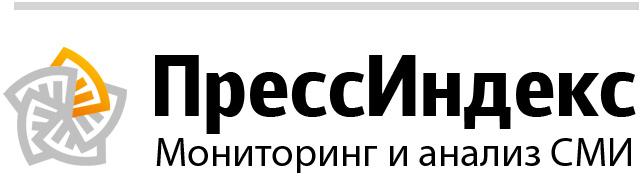 ОглавлениеГУ МЧС России по Республике ТатарстанВ отчете 36 сообщений из них 0 тем и 13 перепечатокСтатистикаНовости вне сюжетовПожар в Сабинском МРдата: 21 мая в 08:40
количество перепечаток: 1
источник: ГУ МЧС России по Республике ТатарстанПожар в Сабинском МР 21 мая 2014 г. в 05:06 поступило сообщение о горении частного дома, расположенного по адресу: Сабинский район, д. Юлбаш, ул. Озерная. Время локализации 05:15. Время ликвидации 05:25. Площадь пожара 10 квадратных метров. Информация о пострадавших уточняется. К ликвидации последствий происшествия привлекались: 7 человек, 2 единицы техники, в том числе от МЧС России 5 человек, 1 единица техники.
Фото из архива .
Уважаемые жители Республики Татарстан Будьте внимательны и осторожны при обращении с огнем, соблюдайте все правила пожарной безопасности и требования при эксплуатации электроприборов. Берегите свое жилье и жизни от огня
"Телефон доверия" ПРЦ МЧС России 8-800-100-11-20
"Телефон доверия" ГУ МЧС России по РТ 8 (843) 292-64-09Пожар в г. Казаньдата: 21 мая в 08:32
количество перепечаток: 1
источник: ГУ МЧС России по Республике ТатарстанПожар в г. Казань 21 мая 2014 г. в 01:56 поступило сообщение о горении вжилом доме, расположенному по адресу: г. Казань, п. Чебокса, ул. Советская. Время локализации 02:18. Время ликвидации 02:40. Информация о пострадавших уточняется. К ликвидации последствий происшествия привлекались: 24 человека, 6 единиц техники, в том числе от МЧС России 20 человек, 4 единицы техники.
Фото из архива.
Уважаемые жители Республики Татарстан! Будьте внимательны и осторожны при обращении с огнем, соблюдайте все правила пожарной безопасности и требования при эксплуатации электроприборов. Берегите свое жилье и жизни от огня!
"Телефон доверия" ПРЦ МЧС России 8-800-100-11-20
"Телефон доверия" ГУ МЧС России по РТ 8 (843) 292-64-09Пожар в г. Казаньдата: 21 мая в 08:16
количество перепечаток: 1
источник: ГУ МЧС России по Республике ТатарстанПожар в г. Казань 21 мая 2014 г. в 00:47 поступило сообщение о горении частного дома, расположенного по адресу: г. Казань, ул. Повстанческая. Время локализации 01:04. Время ликвидации 01:20. Площадь пожара 70 квадратных метров. Информация о пострадавших уточняется. К ликвидации последствий происшествия привлекались: 18 человек, 5 единиц техники, в том числе от МЧС России 15 человек, 3 единицы техники.
Фото из архива.
Уважаемые жители Республики Татарстан! Будьте внимательны и осторожны при обращении с огнем, соблюдайте все правила пожарной безопасности и требования при эксплуатации электроприборов. Берегите свое жилье и жизни от огня!
"Телефон доверия" ПРЦ МЧС России 8-800-100-11-20
"Телефон доверия" ГУ МЧС России по РТ 8 (843) 292-64-09ДТП в г. Нижнекамскдата: 21 мая в 08:04
количество перепечаток: 1
источник: ГУ МЧС России по Республике ТатарстанДТП в г. Нижнекамск 21 мая 2014 г. в 23:58 поступило сообщение о горении в квартире, расположенной по адресу: г. Нижнекамск, ул. Менделеева. Время локализации 00:02. Время ликвидации 00:04. Площадь пожара 0,2 квадратных метра. Информация о пострадавших уточняется. К ликвидации последствий происшествия привлекались: 7 человек, 2 единицы техники, в том числе от МЧС России 5 человек, 1 единица техники.
Фото с места происшествия.
Уважаемые жители Республики Татарстан! Будьте внимательны и осторожны при обращении с огнем, соблюдайте все правила пожарной безопасности и требования при эксплуатации электроприборов. Берегите свое жилье и жизни от огня!
"Телефон доверия" ПРЦ МЧС России 8-800-100-11-20
"Телефон доверия" ГУ МЧС России по РТ 8 (843) 292-64-09Пожар в г. Заинскдата: 21 мая в 05:04
источник: ГУ МЧС России по Республике ТатарстанПожар в г. Заинск 21 мая 2014 г. в 02:48 в ОДС ФКУ «ЦУКС ГУ МЧС России по Республике Татарстан» поступило сообщение по системе «Глонасс 112» о горении кровли четырехэтажного многоквартирного дома, расположенного по адресу: г. Заинск, ул. Ленина. Пожар локализован в 03:05, ликвидирован в 03:15. Информация о пострадавших уточняется. К ликвидации последствий происшествия привлекались: 31 человек, 12 единиц техники, в том числе от МЧС России 21 человек, 7 единиц техники.
Фото с места происшествия.
Уважаемые жители Республики Татарстан! Будьте внимательны и осторожны при обращении с огнем, соблюдайте все правила пожарной безопасности и требования при эксплуатации электроприборов. Берегите свое жилье и жизни от огня!
"Телефон доверия" ПРЦ МЧС России 8-800-100-11-20
"Телефон доверия" ГУ МЧС России по РТ 8 (843) 292-64-09Пожар в Лаишевском МРдата: 21 мая в 01:49
источник: ГУ МЧС России по Республике ТатарстанПожар в Лаишевском МР 20 мая 2014 г. в 21:58 поступило сообщение о горении частной бани, расположенной по адресу: Лаишевский район, д. Старая пристань. Время локализации 22:36. Время ликвидации 23:25. Площадь пожара 96 квадратных метров. Информация о пострадавших уточняется. К ликвидации последствий происшествия привлекались: 11 человек, 4 единицы техники, в том числе от МЧС России 9 человек, 3 единицы техники.
Фото из архива.
Уважаемые жители Республики Татарстан! Будьте внимательны и осторожны при обращении с огнем, соблюдайте все правила пожарной безопасности и требования при эксплуатации электроприборов. Берегите свое жилье и жизни от огня!
"Телефон доверия" ПРЦ МЧС России 8-800-100-11-20
"Телефон доверия" ГУ МЧС России по РТ 8 (843) 292-64-09ДТП в г. Зеленодольскдата: 20 мая в 22:41
источник: ГУ МЧС России по Республике ТатарстанДТП в г. Зеленодольск 20 мая 2014 года в 20:15 произошло ДТП в г. Зеленодольск, ул. Зеленодольская - наезд на препятствие. Данные о причинах ДТП и количестве пострадавших уточняются.К ликвидации последствий происшествия привлекались: 8 человек, 3 единицы техники, в том числе от МЧС России 3 человека, 1 единица техники.
Фото из архива.
Уважаемые участники дорожного движения! Главное управление МЧС России по Республике Татарстан напоминает о необходимости соблюдения установленных правил поведения на дороге. Не забывайте о том, что от вас зависят здоровье и жизни других людей. В случае любой беды вы всегда можете обратиться на единый номер вызова экстренных служб – «112». Звонки принимаются круглосуточно и бесплатно с городских и мобильных телефонов.
«Телефон доверия» ПРЦ МЧС России 8-800-100-11-20
«Телефон доверия» ГУ МЧС России по РТ 8 (843) 292-64-09ДТП в Альметьевском МРдата: 20 мая в 22:04
источник: ГУ МЧС России по Республике ТатарстанДТП в Альметьевском МР 20 мая 2014 года в 19:21 произошло ДТП в г. Альметьевск, пр. Строителей - столкновение двух транспортных средств. Данные о причинах ДТП и количестве пострадавших уточняются. К ликвидации последствий происшествия привлекались: 12 человек, 4 единицы техники, в том числе от МЧС России 6 человек, 2 единицы техники.
Фото с места происшествия.
Уважаемые участники дорожного движения! Главное управление МЧС России по Республике Татарстан напоминает о необходимости соблюдения установленных правил поведения на дороге. Не забывайте о том, что от вас зависят здоровье и жизни других людей. В случае любой беды вы всегда можете обратиться на единый номер вызова экстренных служб – «112». Звонки принимаются круглосуточно и бесплатно с городских и мобильных телефонов.
«Телефон доверия» ПРЦ МЧС России 8-800-100-11-20
«Телефон доверия» ГУ МЧС России по РТ 8 (843) 292-64-09ДТП в Мензелинском МРдата: 20 мая в 19:51
источник: ГУ МЧС России по Республике ТатарстанДТП в Мензелинском МР 20 мая 2014 года в 17:40 произошло ДТП в Мензелинском районе, н.п. Аю 1118 км. трассы М-7 - наезд на препятствие. Данные о причинах ДТП и количестве пострадавших уточняются. К ликвидации последствий происшествия привлекались: 8 человек, 3 единицы техники, в том числе от МЧС России 3 человека, 1 единица техники.
Фото из архива.
Уважаемые участники дорожного движения! Главное управление МЧС России по Республике Татарстан напоминает о необходимости соблюдения установленных правил поведения на дороге. Не забывайте о том, что от вас зависят здоровье и жизни других людей. В случае любой беды вы всегда можете обратиться на единый номер вызова экстренных служб – «112». Звонки принимаются круглосуточно и бесплатно с городских и мобильных телефонов.
«Телефон доверия» ПРЦ МЧС России 8-800-100-11-20
«Телефон доверия» ГУ МЧС России по РТ 8 (843) 292-64-09Пожар в Тукаевском МРдата: 20 мая в 19:15
количество перепечаток: 1
источник: ГУ МЧС России по Республике ТатарстанПожар в Тукаевском МР 20 мая 2014 г. в 13:59 поступило сообщение о горении садового дома, расположенного по адресу: Тукаевский район, снт «Искра-1». Время локализации 14:22. Время ликвидации 15:52. Площадь пожара 104 квадратных метра. Информация о пострадавших уточняется. К ликвидации последствий происшествия привлекались: 24 человека, 6 единиц техники, в том числе от МЧС России 20 человек, 4 единицы техники.
Фото с места происшествия.
Уважаемые жители Республики Татарстан! Будьте внимательны и осторожны при обращении с огнем, соблюдайте все правила пожарной безопасности и требования при эксплуатации электроприборов. Берегите свое жилье и жизни от огня!
"Телефон доверия" ПРЦ МЧС России 8-800-100-11-20
"Телефон доверия" ГУ МЧС России по РТ 8 (843) 292-64-09Пожар в Сармановском МРдата: 20 мая в 19:15
количество перепечаток: 1
источник: ГУ МЧС России по Республике ТатарстанПожар в Сармановском МР 20 мая 2014 г. в 13:30 поступило сообщение о горении автомобиля в поле, расположенного по адресу: Сармановский район, с. Старое Альметьево. Время локализации 13:44. Время ликвидации 13:46. Площадь пожара 2 квадратных метра. Информация о пострадавших уточняется. К ликвидации последствий происшествия привлекались: 7 человек, 2 единицы техники, в том числе от МЧС России 5 человек, 1 единица техники.
Фото с места происшествия.
Уважаемые жители Республики Татарстан Будьте внимательны и осторожны при обращении с огнем, соблюдайте все правила пожарной безопасности и требования при эксплуатации электроприборов. Берегите свое жилье и жизни от огня
"Телефон доверия" ПРЦ МЧС России 8-800-100-11-20
"Телефон доверия" ГУ МЧС России по РТ 8 (843) 292-64-09ДТП в г. Казаньдата: 20 мая в 16:46
источник: ГУ МЧС России по Республике ТатарстанДТП в г. Казань 20 мая 2014 года в 12:46 произошло ДТП в г. Казань, Приволжский район, ул. Магистральная-Тихорецкая - наезд на препятствие. Данные о причинах ДТП и количестве пострадавших уточняются. К ликвидации последствий происшествия привлекались: 8 человек, 3 единицы техники, в том числе от МЧС России 3 человека, 1 единица техники.
Фото с места происшествия.
Уважаемые участники дорожного движения Главное управление МЧС России по Республике Татарстан напоминает о необходимости соблюдения установленных правил поведения на дороге. Не забывайте о том, что от вас зависят здоровье и жизни других людей. В случае любой беды вы всегда можете обратиться на единый номер вызова экстренных служб – «112». Звонки принимаются круглосуточно и бесплатно с городских и мобильных телефонов.
«Телефон доверия» ПРЦ МЧС России 8-800-100-11-20
«Телефон доверия» ГУ МЧС России по РТ 8 (843) 292-64-09ДТП в Тюлячинском МРдата: 20 мая в 16:46
источник: ГУ МЧС России по Республике ТатарстанДТП в Тюлячинском МР 20 мая 2014 года в 15:11 произошло ДТП в Тюлячинском районе, н.п. Максабаш 18 км. автодороги «Тюлячи-Арск» - съезд в кювет и опрокидывание. Данные о причинах ДТП и количестве пострадавших уточняются. К ликвидации последствий происшествия привлекались: 10 человек, 4 единицы техники, в том числе от МЧС России 6 человек, 2 единицы техники.
Фото с места происшествия.
Уважаемые участники дорожного движения Главное управление МЧС России по Республике Татарстан напоминает о необходимости соблюдения установленных правил поведения на дороге. Не забывайте о том, что от вас зависят здоровье и жизни других людей. В случае любой беды вы всегда можете обратиться на единый номер вызова экстренных служб – «112». Звонки принимаются круглосуточно и бесплатно с городских и мобильных телефонов.
«Телефон доверия» ПРЦ МЧС России 8-800-100-11-20
«Телефон доверия» ГУ МЧС России по РТ 8 (843) 292-64-09Происшествие на воде в Зеленодольском МРдата: 20 мая в 16:12
источник: ГУ МЧС России по Республике ТатарстанПроисшествие на воде в Зеленодольском МР В Зеленодольском районе, в заливе реки Свияга, остров-град Свияжск. Местными жителями из воды извлечено и передано сотрудникам ОВД тело мужчины пропавшего 10.05.2014 г. Причина происшествия – уточняется. К ликвидации последствий происшествия привлекались: 5 человек, 3 единицы техники, в том числе от МЧС России 1 человек, 1 единица техники.
Фото с места происшествия.
Уважаемые жители Республики Татарстан Будьте внимательны и осторожны Соблюдайте правила безопасности нахождения на водоемах В случае любой беды вы всегда можете обратиться на единый номер вызова экстренных служб – «112». Звонки принимаются круглосуточно и бесплатно с городских и мобильных телефонов.
«Телефон доверия» ПРЦ МЧС России 8-800-100-11-20
«Телефон доверия» ГУ МЧС России по РТ 8 (843) 292-64-09Молодая смена пожарным Тукаевского районадата: 20 мая в 15:57
источник: ГУ МЧС России по Республике ТатарстанВ Н. Челнах на базе пожарной части № 56 ФГКУ «15 отряд ФПС по Республике Татарстан» прошли ежегодные соревнования по пожарно – прикладному спорту среди учащихся школ Тукаевского района. Организаторами данных спортивных состязаний выступили работники ВДПО и руководство ОФПС-15 по РТ.Целая аллея молодых каштанов и орешников от зеленодольских пожарныхдата: 20 мая в 14:56
источник: ГУ МЧС России по Республике Татарстан17 мая по всей стране прошла масштабная акция – Всероссийский день посадки леса. Многие общественные организации провели мероприятия по привлечению общественности к проблемам «легких» планеты. Не остались в стороне и сотрудники 8 отряда федеральной противопожарной службы. В рамках Всероссийского дня посадки леса пожарные украсили улицы Зеленодольска саженцами деревьев и кустарников. Так, на улице имени ветерана войны и героя Советского Союза Вали Хазиева они посадили молодые каштаны и орешники.Не допустить предстоящим летом крупных природных пожаров – задача лесников и сотрудников МЧС Татарстанадата: 20 мая в 14:27
количество перепечаток: 3
источник: ГУ МЧС России по Республике Татарстан«Неосторожное обращение с огнем привело к возгоранию сухого камыша. С сухостоя огонь перекинулся на лесной массив, а затем на дачный кооператив «Лесное», расположенный в окружении сосняка» - таков был замысел командно-штабных учений по ликвидации последствий чрезвычайных ситуаций, связанных с природными пожарами, которые прошли сегодня на территории Лаишевского участкового лесничества Лаишевского муниципального района. В учениях были задействованы не только силы и средства Министерства лесного хозяйства РТ, но и подразделения федеральной противопожарной службы по Республике Татарстан.Все действия разыгрывались на берегу реки Кама перед многочисленной публикой лесников. Перед участниками занятий предстала живая панорама, которая включала в себя садоводческое товариществе, лесной массив и жилой поселок, только в уменьшенном виде – садовые домики и жилые постройки выполнены в виде деревянных макетов, а хвойный лес заменили небольшие сосенки.Для практического обучения действиям в борьбе с лесными пожарами в Лаишевский район съехались белее ста сотрудников лесного хозяйства со всей республики. Приветствовал участников широкомасштабной тренировки Министр лесного хозяйства Республики Татарстан Наиль Магдеев. Он сообщил присутствующим, что «нужно готовиться к худшему, чтобы успешно пройти период лесных пожаров. Особенно есть опасность лесных пожаров возле таких крупных городов как Зеленодольск, Нижнекамск и Н. Челны, которые расположены в окружении хвойных массивов. Пик лесных пожаров, можно сказать, уже наступил. Поэтому в этом году готовимся к самому неожиданному развитию ситуации. Легкого лета мы не ждем», - отметил главный лесничий республики..Как прокомментировал ведущий занятий, из-за неосторожного обращения с огнем загорелся сухой камыш на территории 95 квартала Лаишевского лесничества. Площадь горения составила 0,19 га. На тушение травяного огня выехала лесопатрульная группа. Очаг возгорания им ликвидировать не удалось. С сухостоя огонь перекинулся на лесной массив. Начался низовой пожар на площади 0,15 га. На место прибывают силы и средства пожарно-химической станции лесников Лаишевского района. Тушение они проводят ранцевыми огнетушителями и забрасывают пламя землей. Затем, по замыслу учений, верховой лесной пожар перекидывается на дачный кооператив «Лесное», расположенный в окружении сосняка. Надо сказать, что легенду организаторы учений не только прописали на бумаге, но и показали инсценировку с привлечением статистов. Один из членов лесной команды получил ожоги рук во время тушения, для его госпитализации была вызвана машина скорой помощи, которая доставила пострадавшего в Лаишевскую районную больницу. Но численности и вооружения команды пожарно-химической станции оказалось недостаточно. Дачный кооператив сгорел полностью. Садоводы, по легенде, успели из него эвакуироваться. От дыма и огня никто не пострадал. В это время тракторы с плугом и культиватором принялись окапывать территорию возгорания по периметру. Затем была проложена минерализованная полоса по кромке условного леса. Но из-за сильного порывистого ветра пламя перешло на верхушки хвойного молодняка. Верховой пожар угрожал населенному пункту Именьково. Силами администрации местного поселения была организована эвакуация сельчан в безопасное место. Для защиты населенного пункта от огня на место прибывают силы и средства профессионалов. Всего было задействовано четыре единицы пожарной техники и 30 человек личного состава. Огнеборцы создали водяную завесу для защиты населенного пункта от верхового пожара, а также приступили к тушению уже загоревших жилых домов. Для тушения лесного пожара с воздуха был задействован вертолет МИ-8 МЧС России. Забирая ковшом 5 кубометров воды из реки Кама, вертолет провел три сброса воды на очаг пожара Через час огонь был взят под контроль и ликвидирован.Таким образом, на учениях непосредственно на практике было отработано взаимодействие всех подразделений, задействованных в тушении природных пожаров.- На прошедших сегодня учениях были отработаны все вопросы, связанные с тушением лесных пожаров, начиная с разведки и патрулирования лесных массивов, обнаружения очага пожара, поэтапного привлечения сил и средств в зависимости от масштабов пожара, так и технологии самого тушения пожара – это произведение опашки, создание минерализованных полос, окарауливание кромки пожара, а также взаимодействие сил и средств Министерства лесного хозяйства и МЧС Татарстана, - рассказал о целях командно-штабного учения начальник управления организации пожаротушения и проведения аварийно-спасательных работ ГУ МЧС РФ по Республике Татарстан Константин Чанышев. - Личный состав пожарно-химических станций минлесхоза показал уверенные действия с различным пожарным вооружением и хорошую подготовленность в тушении лесных пожаров. Также хорошо сработали вместе с лесниками и подразделения федеральной противопожарной службы. Оценка по итогам учений дается положительная.Фоторепортаж: http :// mchs . tatarstan . ru / rus / foto . htm / photoreport /609373. htmПожар в Зеленодольском МРдата: 20 мая в 14:17
источник: ГУ МЧС России по Республике ТатарстанПожар в Зеленодольском МР 20 мая 2014 г. в 09:23 поступило сообщение о горении частного дома, расположенного по адресу: Зеленодольский район, п. Октябрьский, СНТ «Восход-12». Время локализации 09:54. Время ликвидации 10:24. Площадь пожара 102 квадратных метра. Информация о пострадавших уточняется. К ликвидации последствий происшествия привлекались: 42 человека, 14 единиц техники, в том числе от МЧС России 38 человек, 10 единиц техники.
Фото из архива.
Уважаемые жители Республики Татарстан! Будьте внимательны и осторожны при обращении с огнем, соблюдайте все правила пожарной безопасности и требования при эксплуатации электроприборов. Берегите свое жилье и жизни от огня!
"Телефон доверия" ПРЦ МЧС России 8-800-100-11-20
"Телефон доверия" ГУ МЧС России по РТ 8 (843) 292-64-09Характерные происшествия за минувшие суткидата: 20 мая в 10:41
количество перепечаток: 1
источник: ГУ МЧС России по Республике ТатарстанПроисшествия за 19 мая по состоянию на 24.00:Пожарные подразделения ГПС Главного управления МЧС России по РТ выезжали по тревоге 105 раз. Из них на тушение загораний мусора – 15 раз, на тушение сухой травы - 14 раз. Пожарные республики ликвидировали – 12 пожаров, из них в жилом секторе – 7 пожаров. Спасено – 5 человек, пострадал – 1 человек.Причинами пожаров стали: неосторожное обращение с огнем – 4 пожара, нарушение правил технической эксплуатации электрооборудования – 1 пожар, нарушение правил монтажа электрооборудования – 2 пожара, неосторожность при курении – 1 пожар, поджог – 1 пожар, неисправность систем, механизмов и узлов транспортного средства – 2 пожара, устанавливается – 1 пожар.Выезды подразделений пожарной охраны на проведение аварийно-спасательных работ при ликвидации последствий ДТП - 27 раз. Спасено – 3 человека.Выезды подразделений ДПО на тушение пожаров - 6 раз.Выезды дежурных подразделений ПСС при МЧС РТ – 8 раз. Из них на ДТП – 2 раза, на поиск пропавшего на воде – 1 раз, на оказание первой медицинской помощи – 1 раз, на снятие кошки с козырька балкона – 1 раз, на прочие – 1 раз, на распил деревьев – 2 раза.Пожары19.05.2014 г. 11.46 г.Казань, ул. Лукина, дом № 2/15, кв. 193.Горение на балконе четвертого этажа шестнадцатиэтажного жилого дома. Площадь пожара 2 кв. метра. Личным составом пожарной охраны спасены 4 человека. Из квартиры №194 спасена пожилая женщина с помощью спасательного устройства, далее по лестничному маршу выведена на улицу (от мед. помощи отказалась), из квартиры №198 (5эт.) с помощью спасательных устройств спасены 2 человека (не пострадали), по АЛ-30 из квартиры №195 спасен молодой человек (не пострадал). Из зоны ОФП по лестничным маршам самостоятельно эвакуировались 20 человек.Предварительная причина пожара – неосторожность при курении.19.05.2014 г. 17.53 г.Казань, ул. Декабристов, дом № 131, кв. 254.Горение на балконе третьего этаже девятиэтажного кирпичного жилого дома. Площадь пожара 3 кв.м. Личным составом пожарной охраны спасена женщина, 1938 г.р., которая госпитализирована в 7 горбольницу с диагнозом - отравление продуктами горения.Предварительная причина пожара - неосторожное обращение с огнемПрочие18.05.2014г. 02.08 Алексеевский МР, 1476 км судового хода, р. Кама.Посадка на мель баржи, перевозившей 4254 тонны нефтепродукта. Повреждений корпуса судна нет. Погибших, пострадавших нет.По состоянию на 6.00 20.05.2014 года к барже подошла насосная станция для перекачки нефтепродуктов. Ожидается подход порожней баржи находящейся в 5 км. Ориентировочное время завершения работ по снятию баржи с мели 18.00 20.05.2014г.Главное управление МЧС России по РТ предупреждает:· не злоупотребляйте спиртными напитками, никогда не курите в постели!· не оставляйте детей без присмотра, научите их элементарным правилам пожарной безопасности;- никогда не пользуйтесь неисправной электропроводкой, не перегружайте электросеть, соблюдайте осторожность при использовании электрообогревателей;· не оставляйте включенные электробытовые и газовые приборы без присмотра.Помните: пожар не возникает сам по себе. Его причина - людская халатность и беспечность в обращении с огнем. В состоянии алкогольного опьянения человек теряет контроль над собой и своими действиями, и тем более не может нести никакой ответственности за жизнь другого человека.Пожар в г. Елабугадата: 20 мая в 08:46
количество перепечаток: 1
источник: ГУ МЧС России по Республике ТатарстанПожар в г. Елабуга
20 мая 2014 г . в 01:55 поступило сообщение о горении автомобиля, расположенного по адресу: г.Елабуга, пер.Дуровой. Пожар локализован в 02:04, ликвидирован в 02:10. Площадь пожара 22 квадратных метра. Информация о пострадавших уточняется. К ликвидации последствий происшествия привлекались: 11 человек, 4 единицы техники, в том числе от МЧС России 6 человек, 2 единицы техники.Фото с места происшествия.Уважаемые жители Республики Татарстан! Будьте внимательны и осторожны при обращении с огнем, соблюдайте все правила пожарной безопасности и требования при эксплуатации электроприборов. Берегите свое жилье и жизни от огня!"Телефон доверия" ПРЦ МЧС России 8-800-100-11-20"Телефон доверия" ГУ МЧС России по РТ 8 (843) 292-64-09Пожар в г. Казаньдата: 20 мая в 08:46
количество перепечаток: 1
источник: ГУ МЧС России по Республике ТатарстанПожар в г. Казань
20 мая 2014 г . в 01:21 поступило сообщение о горении в квартире, расположенной по адресу: г.Казань, ул.Шмидта. Горели мусорные пластиковые контейнера возле дома. Пожар локализован в 00:50, ликвидирован в 00:52. Площадь пожара 4 квадратных метра. Информация о пострадавших уточняется. К ликвидации последствий происшествия привлекались: 10 человек, 4 единицы техники, в том числе от МЧС России 5 человек, 1 единица техники.Фото с места происшествия.Уважаемые жители Республики Татарстан! Будьте внимательны и осторожны при обращении с огнем, соблюдайте все правила пожарной безопасности и требования при эксплуатации электроприборов. Берегите свое жилье и жизни от огня!"Телефон доверия" ПРЦ МЧС России 8-800-100-11-20"Телефон доверия" ГУ МЧС России по РТ 8 (843) 292-64-09Пожар в г. Казаньдата: 20 мая в 02:06
количество перепечаток: 1
источник: ГУ МЧС России по Республике ТатарстанПожар в г. Казань
19 мая 2014 г . в 17:53 поступило сообщение о горении балкона, расположенного в доме по адресу: г.Казань, ул.Декабристов. Площадь пожара 3 квадратных метра. Пожар локализован в 18:03, ликвидирован в 18:09. Спасен 1 человек. Информация о пострадавших уточняется. К ликвидации последствий происшествия привлекались: 18 человек, 7 единиц техники, в том числе от МЧС России 12 человек, 4 единицы техники.Фото с места происшествия.Уважаемые жители Республики Татарстан! Будьте внимательны и осторожны при обращении с огнем, соблюдайте все правила пожарной безопасности и требования при эксплуатации электроприборов. Берегите свое жилье и жизни от огня!"Телефон доверия" ПРЦ МЧС России 8-800-100-11-20"Телефон доверия" ГУ МЧС России по РТ 8 (843) 292-64-09Пожар в Заинском МРдата: 20 мая в 00:48
источник: ГУ МЧС России по Республике ТатарстанПожар в Заинском МР
19 мая 2014 г . в 16:29 поступило сообщение о горении частного дома, расположенного по адресу: Заинский район, с.Ст. Бусеряк, ул.Центральная. Площадь пожара 94 квадратных метров. Пожар локализован в 16:46, ликвидирован в 17:05. Данные о причинах ДТП и количестве пострадавших уточняются. К ликвидации последствий происшествия привлекались: 13 человек, 6 единиц техники, в том числе от МЧС России 10 человек, 4 единицы техники.Фото с места происшествия.Уважаемые участники дорожного движения! Главное управление МЧС России по Республике Татарстан напоминает о необходимости соблюдения установленных правил поведения на дороге. Не забывайте о том, что от вас зависят здоровье и жизни других людей. В случае любой беды вы всегда можете обратиться на единый номер вызова экстренных служб – «112». Звонки принимаются круглосуточно и бесплатно с городских и мобильных телефонов.«Телефон доверия» ПРЦ МЧС России 8-800-100-11-20«Телефон доверия» ГУ МЧС России по РТ 8 (843) 292-64-09ГУ МЧС России по Республике Татарстан (Региональные СМИ)В отчете 33 сообщения из них 0 тем и 7 перепечатокСтатистикаНовости вне сюжетовНа первого президента Республики Башкортостан начали лить грязьдата: 20 мая в 21:15
количество перепечаток: 1
источник: bash-portal.ruЗдравствуйте, уважаемая редакция! Обращаюсь к вам впервые. По правде, писать такое письмо тоже приходится в первый раз, но есть определенные обстоятельства, из-за которых не могу молчать и считаю нужным довести следующее до жителей республики. Думаю, что им важно и нужно знать правду. Я почти 15 лет проработал в Администрации президента республики, ушел на пенсию в 2008 году. Сегодня там осталось мало коллег, с кем я работал. Но все же 15 лет работы в одном государственном органе – срок немалый, и время от времени я захожу в туда, узнаю, как идут дела, общаюсь с работниками. Бывает и так, что мне звонят с Белого дома, просят советы. Приятно, что мой опыт все еще нужен в государственных делах. Хотя времена уже другие, но требования к выполнению поручений руководства не изменились: работу нужно делать быстро и качественно, а для этого знания и опыт нужны прежде всего. На днях я вновь побывал в Белом доме, общался с давним коллегой. Он доверяя мне, показал один документ, который ввел меня в шоковое состояние. Это была бумага на 5-6 листах с обвинениями против бывшего президента республики Муртазы Рахимова. Мой знакомый пояснил, что этот документ уже две недели втайне совместно готовят Администрация президента, Аппарат правительства и Госсобрание – Курултай республики. Оказывается, в Аппарате правительства и Госсобрании его содержание уже согласовали, сейчас делаются последние правки в администрации. В ближайшие дни, как только руководство республики согласует окончательный текст, документ будет выпущен для сбора подписей от населения. Якобы, население это написало и теперь собирает подписи. Я прочитал это документ. Этот был наглый пасквиль с надуманными обвинениями. Снять копию с него мне естественно не разрешили, но его содержание я хорошо запомнил и считаю нужным о нем рассказать. Пасквиль начинается с того, что есть такая газета «Бонус», которая печатается в Челябинске, издается большим тиражом и чрезмерно критикует состояние дел в республике. Еще мол почти в каждом номере «Бонуса» Муртаза Рахимов пытается поучать новое руководство, то есть Рустэма Хамитова, критикуя его кадровую политику, дыру в бюджете и то, что Башкортостан теперь уже отстает от Татарстана. Ну, во-первых, насколько я знаю, газету действительно печатают в Челябинске, поскольку Хамитов запретил ее печатать в Башкортостане. Газета ведь не по подконтрольна правительству республики (по-моему, она такая единственная осталась). В «Бонусе» действительно есть критика, но разве это плохо? Сегодня это - единственное издание, которое рассказывает о том, что государственными СМИ упорно умалчивается. Я, например, жду каждый ее номер, но не всегда получаю, так как по указанию руководителей наши ЖЭУшники сразу забирают ее из подъезда, но иногда не успевают. А критика в «Бонусе» - очень даже правильная. Хамитов говорит о гласности, демократии, и если правительство республики не согласно с тем, что публикует «Бонус», то почему никто до сих никто не потребовал опровержений? Да потому что опровергать нечего, все там правда. Насчет того, что Муртаза Губайдуллович критикует Хамитова в каждом номере «Бонуса» - что-то не помню такого. Помню три, может четыре его интервью, не больше. А если и критикует, то имеет право, скажу я вам. Разве улучшилась жизнь в республике с приходом Хамитова? Что, дороги стали лучше, молока больше надаивают, новые школы открыли, больницы отремонтировали? Что-то незаметно. Рахимов открыл тысячу школ, Хамитов же за 4 года работы 500 из них уже закрыл. Это что – нормально? Человеку, 20 лет несшему ответственность за судьбу региона, досконально знающему его проблемы, естественно, больно на все это смотреть. По правде говоря, мы проблем еще сильно не ощущаем только потому, что республика пока живет за счет своего прежнего потенциала, накопленного при Рахимове. Но этот потенциал, если его не поддерживать, не бесконечен. Рахимов – государственный деятель, посвятив свою жизнь республике он уже давно не принадлежит самому себе, поэтому не то, что может, а должен высказываться по поводу происходящего в республике. По правде говоря, он бы, наверное, и не высказывался, если бы все было в регионе хорошо, если бы Хамитов хоть в чем-то советовался бы с Рахимовым при принятии решений по развитию Башкортостана. А советоваться следовало бы, неважно нравится он тебе или нет – на кону судьба граждан, благосостояние республики. Но Хамитов занял свою позицию – мол, я сам все знаю, учить меня не надо. Когда речь идет о государственных интересах личные интересы, обиды, непонимания нужно отбрасывать в сторону. Ведь не для себя работаешь, господин президент, а как сам сказал – ДЛЯ ЛЮДЕЙ! Нынешний президент считает себя всезнающим, и чужой опыт для него – пустое! Помню Хамитов как-то назвал Рахимова ворчливым стариком. И это сказал человек, который, во-первых, на 20 лет моложе Рахимова, во-которых считает себя интеллигентом, закончившим бауманку, доктором наук, сыном интеллигентов. А ведь Рахимов при уходе с должности никаких препятствий Хамитову не чинил! Напротив, я точно знаю, что Рахимов лично сказал членам правительства и политической элите: – Хамитова не трогайте, не мешайте ему работать. Нравится он вам или нет, он – президент, руководитель республики. Теперь на нем вся ответственность за Башкортостан, за судьбу граждан. И в этом деле республика не должна страдать. Оставьте свои мнения при себе, а если можете – лучше помогайте Хамитову. И так и было – никто из уволенных членов правительства, руководителей ни слова не сказал против Хамитова. Хотя сказать можно было бы много чего, в том числе за уголовные преследования и препятствование трудоустройству. А то, что время от времени Муртаза Губайдуллович высказывается, так это он делает всегда в весьма корректной форме и без оскорблений, хотя следовало бы сказать и больше и жестче. Просто его порядочность не позволяет так поступать. Иду далее по содержанию вышеназванного пасквиля – в документе говорится, что при Рахимове незаконно приватизировали ТЭК республики и якобы разрушили банковскую систему. По поводу ТЭКа скажу следующее: да, его действительно приватизировали, но многочисленные проверки показали, что нарушений в этом не было. Такая волна приватизаций прошла по всей России, процесс этот был неизбежный, а в Башкортостане это случилось в последнюю очередь. Рахимов до конца удерживал это и только благодаря ему деньги от продажи ТЭКа не ушли из республики, а аккумулированы в благотворительном фонде «Урал» и сегодня работают во благо жителей республики. И это единственный в России пример, когда эти средства остались в регионе. Таких фондов в России больше нет! А если бы ТЭК при Рахимове не продали, то при Хамитове как «Соду» в офшоры точно бы продали, но денег от продажи республика бы однозначно не увидела. В письме еще ссылаются на то, что новый владелец ТЭКа платит меньше налогов. Ну а что, в этом Рахимов виноват? Я бы по этому поводу задал вопрос: а какие у Хамитова взаимоотношения с этими владельцами? И вообще какие у него взаимоотношения с большинством других руководителей, производственников? Работать никогда не просто. Зачастую, решающую роль играют личный авторитет, сила слова. В сложные 90-е годы и не менее простые 2000-е Рахимов именно за счет своих личных качеств, профессионализма, авторитета и умения держать слово решал многие вопросы, в том числе экономические, в пользу республики. Хамитов же нормальные взаимоотношения так ни с кем так и не наладил. Чтобы отношения сформировались необходим авторитет, нужно выполнять данные обещания, держать слово. У Хамитова, по правде говоря, этого нет. Со многими он попросту перессорился, ему перестали доверять. Не понравилось руководителям предприятий и то, когда совсем недавно он дал поручение за сутки собрать с них деньги для помощи Крыму. А что взамен дает Хамитов, чем помогает? Ничего, даже не интересуется, как дела идут, какие есть проблемы, чем помочь… И еще в письме говорится, что при Рахимове продали Учалинский горно-обогатительный комбинат, Хайбуллинскую горную компанию и Бурибаевский ГОК. Какое наглое вранье! Ведь совсем недавно в газетах было, что эти компании сегодня продаются правительством республики. Продает то их сам Хамитов, сегодня!!! (видимо наобум написали, даже проверить не удосужились). Якобы не хватает средств в бюджете. Но продают по смешным ценам: например, активы Бурибаевского ГОКа по факту оцениваются в 360 млн. руб., в продают их по 121 млн. руб. искусственно подводя под банкротство. Так кто после этого продает республику!? Насчет банковской системы: не нужно переворачивать все с ног на голову, при Рахимове банковская система в республике как раз то и была создана, а не разрушена. Банк «Уралсиб» стал крупнейшим в России банком, подготовившим кадры для многих других банков, действующих сегодня в республике и стране. Влиять на банковскую систему республики пытается сегодня Хамитов, причем негативно. Он не зря затронул в одном из последних интервью этот вопрос. И не зря им же на днях дано поручение всем органам исполнительной власти расторгнуть с «Уралсибом» договора зарплатного обслуживания и заключить новые со «Сбербанком». Какая игра тут идет, непонятно, но явно нехорошая. Абсолютно уверен, что когда авторы документа писали о ТЭКе, предприятиях, банках, то хотели прикрыть свои скандальные действия с продажей «СОДы», аэропорта, горно-перерабатывающих предприятий, попыткой продажи республиканских санаториев и множества других объектов, нашумевшим Кроношпаном. А еще известно, что команда Хамитова готовит к продаже совхозы «Рощинский» и «Алексеевский». Хотят также прикрыть недавнее уголовное дело, скандал с обысками органов МВД на квартирах и работе у заместителя премьер-министра Маврина Е.В. и бывшего министра экономики республики Марьина А.В. Эти чиновники пролоббировали перевод средств башкирского Фонда развития и поддержки малого предпринимательства из двух коммерческих банков в Промтрансбанк, который предлагал менее выгодные условия хранения средств. А Промтрансбанк, как известно, связан с женой президента Гульшат Хамитовой – председателем попечительского совета благотворительного фонда «Мархамат». В итоге используя государственные деньги люди Хамитова получали себе проценты. Банкиры рассказали, что, в последние годы по протекции членов семьи президента Башкирии на обслуживание в Промтрансбанк были переведены крупные региональные госпредприятия. Или же история с ОАО «Региональный фонд»: этот фонд был создан 7 лет назад для поддержки инвестпроектов и развития республики. Стоимость чистых активов фонда в 2007 года была около 23 млрд. руб. До прихода Хамитова фонд благополучно работал, и вдруг на днях выясняется, что в прошлом году убыток фонда достиг более 853 млн. руб.! Куда дели деньги!? Помню также, что в письме часто повторяется, якобы Рахимов после себя оставил брешь в бюджете республики. Не слишком ли смелое заявление?! Общеизвестно, что Муртаза Губайдуллович оставил сильную работоспособную экономику и более 30 млрд. руб. денег в резервном фонде! А где эти деньги сейчас? Хамитов за эти 4 года экономику только ослабил и сам создал брешь в бюджете. Дефицит бюджета, принятого на 2014 год, составил 15 млрд руб., или 10,8% от расходов. По факту сегодня дефицит бюджета увеличился еще на 1 миллиард, его плановое значение впервые начинает совпадать с его фактическим размером, что очень тревожно. Госдолг республики достиг почти 25 млрд. руб., а к концу трехлетки по прогнозу Минфина РБ достигнет 28,9 млрд. руб. То есть республика неизбежно идет к банкротству. А снижение авторитета региона неуклонно ведет к оттоку инвесторов. Брешь в бюджете и ослабление экономики республики - это результат неумелого руководства (если вообще это можно назвать руководством), целенаправленного вывода активов из Башкортостана в угоду тем, кому Рустэм Хамитов обязан своей настоящей должностью. В письме упоминаются проблемы в сельском хозяйстве. Вообще про эту отрасль скажу просто – при Рахимове сельское хозяйство было, он о нем заботился. То, что проблемы были, не отрицаю. Они были и есть по всей России. Но то, что было в других регионах и у нас – земля и небо. Кто бывал в соседних регионах могут сравнить, какие заросшие поля были у них и какие ухоженные у нас. А сегодня эта отрасль в республике деградирует, и не удивлюсь, если скоро придет в полный упадок. Ликвидировано множество сельхозпредприятий, уже пришел в негодность и последний год вообще не работал один из четырёх сахарных заводов - Карламанский. Хамитов в сельском хозяйстве не разбирается, оно ему не интересно, иначе не уходил бы в отпуск во время посевной и уборки. Меня рассмешило его предложение по восстановлению Карламанского сахарного завода (оно есть в интернете, можно найти): - Пусть те хозяйства, кому нужен этот завод соберут деньги и выкупят его. Ну что за бред!!! Проблему завода население не решит, этим должен заниматься глава региона или как минимум министр. Этим своим предложением Хамитов показал свою некомпетентность и слабость, понятно, что просто ушел от ответа. А как Хамитов в свое время раскритиковал нашу республиканскую сеть машинно-технологических станций? Якобы, она убыточна и неэффективна. Нужно понимать, что это очередной мотив для продажи с молотка дорогостоящей сельскохозяйственной техники и наживы. Да если кто не знает, МТС, созданная в Башкортостане – единственное в России, уникальное техническое предприятие. Подобных станций с таким количество техники, инженерно-техническим потенциалом, накопленным опытом работы в стране больше нет! Сегодня вообще почти вся уборка в республике выполняется преимущественно силами МТС. Далее авторы опуса пишут, что Рахимов продолжает открывать объекты, построенные фондом «Урал», разрезает ленточки. Видите ли, это не нравится действующему руководству республики. Молодец, что открывает! Хорошо, что он есть, хоть он сегодня что-то открывает, в то время, когда Хамитов все закрывает! А что открыл за эти 4 года Хамитов? Кто может вспомнить? Я не помню. Разве что объекты, строительство которых началось при Муртазе Губайдулловиче. Не обошли горе-писатели вопрос хоккейного клуба «Салават Юлаев». Якобы большие деньги фонда «Урал» идут на его финансирование. Да, действительно так, все это знают, и никто не отрицает. Хоккей требует больших затрат. Так во всем мире. А фонд финансирует и тратит большие деньги потому, что правительство в лице президента республики Хамитова безучастно к судьбе национального бренда – хоккейного клуба «Салават Юлаев». Если не нравится, что на хоккей тратятся деньги, то почему же господа Сагитов, Шаронов, Магадеев, Нугуманов и другие посещаете матчи «Салавата Юлаева»? Не ходи́те! Хамитов же, ваш шеф, не ходит. Хамитов «Салават Юлаев» не любит, считает его затратным ненужным видом спорта. В этом году даже команду с серебряной победой не поздравил. Поздравили только Муртаза Губайдуллович и мэр Уфы Ирек Ялалов. Президенту хоккей не нужен, сегодня этот вид спорта в республике существует и на таком высоком уровне только благодаря Муртазе Рахимову. В последнее время с подачи правительства республики все больше идет гонений в адрес благотворительного фонда «Урал». То по БСТ заказную передачу покажут, то еще чего-нибудь. Понятно зачем все это делается – некоторым личностям не нравится, что деньги фонда работают для жителей республики, хотят, чтобы деньги лежали в их карманах. Я специально посмотрел на сайте фонда список организаций, которым оказана помощь. И этот список приводит лишь в восторг! А сколько человеческих жизней спасено за счет помощи фонда! Большинство населения об этом даже не знают, потому что руководство республики категорически запретило об этом говорить. Если так интересно, какие работы проводит фонд, отмените господа чиновники информационную блокаду, разрешите показывать его по телевизору. Хорошо запомнилось следующее: в письме возмущаются, что бывшему президенту республики Рахимову якобы установлена пенсия в размере 700 тыс. руб. Вы сами-то этому верите? Эта давняя «утка» уже давно опровергнута, кстати сами же Хамитовым: У Рахимова пенсия около ста тысяч, не больше. Может быть он эти 700 тыс. руб. и получил, когда увольнялся с должности президента как компенсацию за 20 лет неиспользованного отпуска. 20 лет жизни ради родной республики без выходных с 6.00 утра до 22.00-23.00 вечера. Ну а Хамитов такую компенсацию вряд ли получит, он ведь четко соблюдает трудовой распорядок: в 9.30 как штык на работе, в 18.00 – домой с работы. Ну а отпуска – 2-3 раза в год: как правило в период посевной, потом во время уборки и в конце года, когда у правительства хлопот невпроворот. Вообще по всем фактам, указанным в письме, на лиц, подписавших его, можно подать в суд за клевету. Потому что все высосано из пальца. Если так все было плохо при Рахимове, почему в то время Молчанов, работавший главой г.Октябрьского (ныне – руководитель Администрации президента), Дильмухаметов Р.Х., работавший главой Октябрьского района г.Уфы, потом заместителем главы г.Уфы (ныне - заместитель руководителя Администрации президента), Гумерова Л.С., работавшая заместителем главы Учалинского района (ныне вице-премьер правительства), Магадеев М.Ш., возглавлявший республиканский и федеральный МЧС одновременно (ныне вице-премьер правительства), Шаронов Д.В., возглавлявший дирекцию Федеральной целевой программы «Социально-экономическое развитие РБ до 2006 года», Марданов Р.Х. – директор Нацбанка республики (ныне – первый вице-премьер правительства) и другие на всю республику рапортовали, что все хорошо, Башкортостан развивается?! А сегодня уже согласовывают обвинения против Муртазы Губайдулловича! Я задумался, а почему вообще такой документ родился? Откуда «растут его ноги»? Прихожу только к одному ответу – в республике началась предвыборная борьба. Хамитов объявил о своем намерении баллотироваться на новый срок и вот вам - его первые действия. Чтобы прикрыть все свои провалы, недоработки и скандалы Хамитов решил атаковать Муртазу Рахимова, авторитет которого не уменьшился, а лишь усилился. Отвлекающий маневр: вот мол Рахимов какой плохой, а на этом фоне Хамитов такой хороший, значит нужно голосовать за него. Хамитову ведь скоро отчитываться по итогам 4 лет работы, а результатов то нет!!! Вот и хочет сказать, что Рахимов ему все эти 4 года мешал, поэтому он ничего хорошего для республики не смог сделать. А ведь ИСТОРИЯ ПОВТОРЯЕТСЯ! Я помню, что почти то же самое было в 2003 году, когда прошли самые скандальные тяжелые выборы президента республики. В то время Хамитов работал заместителем полномочного представителя Президента РФ в Приволжском федеральном округе. Именно с его согласования в это время оппоненты в лице Веремеенко и Сафина лили грязь на Муртазу Рахимова. В тот год в районы республики тоннами возили листовки, газеты, где писали всякую надуманную грязь про Муртазу Губайдулловича. Как известно именно по протекции братьев Веремеенко Рустэм Хамитов был назначен начальником межрегиональной инспекции по крупнейшим налогоплательщикам №4 в г.Москве. Тогда Хамитов был серой незаметной фигурой и его за эти проделки в республике попросту простили, сделали вид, что не заметили. Но сегодня, находясь на посту первого лица Башкортостана, повторять такое – не слишком ли рискованно для президента? Видимо на самом деле у Хамитова дела настолько плохи, что он решился на такие грязные методы. Но народ-то не слепой. За 24 года население хорошо узнало Рахимова, за 4 года хорошо узнало Хамитова. Люди по делам понимают, кто есть кто. И я надеюсь, что мое письмо откроет многим глаза на правду. Борис Х.Открытие пожарно-химической станции III типа прошло в Лаишевском районедата: 20 мая в 21:14
количество перепечаток: 1
источник: VolgaNEWSДалее здесь прошли противопожарные учения. (Казань, 20 мая, «Татар-информ»). Открытие пожарно-химической станции III типа «Лаишево», пятой по счету на территории республики, состоялось сегодня в Лаишевском районе. Об этом сообщает пресс-служба Минлесхоза РТ. На торжественном мероприятии присутствовали министр лесного хозяйства РТ Наиль Магдеев, глава администрации Лаишевского муниципального района Михаил Афанасьев, начальник управления организации пожаротушения и проведения аварийно-спасательных работ ГУ МЧС РФ по Республике Татарстан Константин Чанышев. По замыслу командно-штабных учений по ликвидации последствий чрезвычайных ситуаций, связанных с лесными пожарами, из-за неосторожного обращения с огнем пожар начался с возгорания сухой травы, затем огонь перекинулся на лесной массив, далее – на дачный кооператив, расположенный на берегу Камы. В учениях были задействованы силы и средства Министерства лесного хозяйства РТ, подразделения федеральной противопожарной службы по РТ. Как сообщил глава Минлесхоза РТ, есть опасность лесных пожаров возле таких крупных городов как Зеленодольск, Нижнекамск и Набережные Челны, которые расположены в окружении хвойных массивов. "Легкого лета мы не ждем", - отметил он. ***РфПрошли учения по ликвидации последствий пожарадата: 20 мая в 21:13
источник: ТРК КазаньТяжело в учении - легко в бою. Сегодня на территории Лаишевского участкового лесничества прошли командно-штабные учения по ликвидации последствий чрезвычайных ситуаций.По сценарию из-за неосторожного обращения с огнем сначала загорелся сухостой, затем огонь перекинулся на лесной массив, а после - на дачный кооператив «Лесное".
Для практического обучения действиям в борьбе с лесными пожарами в Лаишевский район приехали более ста сотрудников лесного хозяйства со всей республики. В Татарстане установилась жаркая и сухая погода. Сейчас есть опасность лесных пожаров возле крупных городов - Зеленодольска, Нижнекамска и Набережных Челнов. Поэтому учения отрабатывали на совесть. Легенду организаторы учений не только прописали на бумаге, но и показали инсценировку с привлечением статистов и сил спецтехники. Был задействован и вертолет МИ-8 МЧС России.
На прошедших сегодня учениях были отработаны все вопросы, связанные с тушением лесных пожаров, начиная с разведки и патрулирования лесных массивов, обнаружения очага пожара, поэтапного привлечения сил и средств в зависимости от масштабов пожара, так и технологии самого тушения пожара - это произведение опашки, создание минерализованных полос, окарауливание кромки пожара, а также взаимодействие сил и средств Министерства лесного хозяйства и МЧС Татарстана.Фото: из-за пожара на мусорном полигоне Елабугу накрыло дымомдата: 20 мая в 21:12
источник: Pro Город (г. Казань)Пожар на мусорном полигоне под Елабугой продолжается уже пятые сутки
Из-за пожара на мусорном полигоне Елабугу накрыло дымом, сообщают "Аргументы и факты" .По словам местных жителей, пожар на полигоне ТБО под Елабугой продолжается уже пятые сутки, из-за чего в городе, буквально, нечем дышать.Начальник 12-го отряда противопожарной службы Василий Николенко сообщил, что на полигоне идет послойное горение мусора. По этой причине проведение работ на свалке небезопасно.В настоящее время сотрудники МЧС засыпают поверхность, где произошло возгорание, землей и утрамбовывают ее, чтобы внутрь не попал кислород.- Тушение водой в этом случае не эффективно, - объяснил Николенко. - Угрозы для города и близлежащих населенных пунктов этот пожар не представляет. Но дым там стоит такой, что дышать нечем.По словам инспектора по охране природы Прикамского управления министерства экологии Татарстана Гульнур Сабировой, на полигоне были нарушены санитарные нормы.- Слой мусора должен чередоваться со слоем грунта, - сказала Сабирова. - Это правило не соблюдается. В результате пожара происходит загрязнение атмосферы. Каждый день проводим там мониторинг. Взяты пробы воздуха в Малореченске. Результаты их будут на днях готовы. Проводится проверка совместно с природоохранной прокуратурой. Много звонков поступает от жителей. К виновникам будут применены все меры административного воздействия.дата: 20 мая в 19:52
количество перепечаток: 1
источник: ИА Татар-информ (tatar-inform.ru)Здоровье и среда Открытие пожарно-химической станции III типа прошло в Лаишевском районе
Далее здесь прошли противопожарные учения.(Казань, 20 мая, «Татар-информ»). Открытие пожарно-химической станции III типа «Лаишево», пятой по счету на территории республики, состоялось сегодня в Лаишевском районе. Об этом сообщает пресс-служба Минлесхоза РТ.На торжественном мероприятии присутствовали министр лесного хозяйства РТ Наиль Магдеев, глава администрации Лаишевского муниципального района Михаил Афанасьев, начальник управления организации пожаротушения и проведения аварийно-спасательных работ ГУ МЧС РФ по Республике Татарстан Константин Чанышев.
По замыслу командно-штабных учений по ликвидации последствий чрезвычайных ситуаций, связанных с лесными пожарами, из-за неосторожного обращения с огнем пожар начался с возгорания сухой травы, затем огонь перекинулся на лесной массив, далее – на дачный кооператив, расположенный на берегу Камы. В учениях были задействованы силы и средства Министерства лесного хозяйства РТ, подразделения федеральной противопожарной службы по РТ.
Как сообщил глава Минлесхоза РТ, есть опасность лесных пожаров возле таких крупных городов как Зеленодольск, Нижнекамск и Набережные Челны, которые расположены в окружении хвойных массивов. "Легкого лета мы не ждем", - отметил он.***Рф
TweetОбзор «Российской газеты», за среду 21 мая 2014г.дата: 20 мая в 18:42
источник: Пенза-онлайн (penza-online.ru)Совет экспертов Почему россияне не хотят взрослеть? Семья до востребования
Татьяна Владыкина, Елена КухтенковаПо мнению большинства россиян, сегодня молодые супруги стараются отложить рождение детей на более позднее время (данные ФОМ). Демографы уверяют, что такое решение свидетельствует о незрелости современных мужчин и женщин. Инфантилизм называют пороком ХХI века. Почему сегодня инфантильных мужчин и женщин становится все больше? Что становится причиной побега в детство? Как общество потребления с его культом молодости и жизни в удовольствие влияет на человека? На эти и другие вопросы «РГ» ответили певец Валерий Сюткин, стилист и телеведущий Владислав Лисовец, директор проектов фонда «Общественное мнение», доктор социологических наук Лариса Паутова и советник директора Российского института стратегических исследований Игорь Белобородов.Интервью – 11 на полосе
Из первых уст Регион делает ставку на науку Задачи по химии
Ольга КондреваПочему президент Татарстана, у которого в школе по химии была твердая четверка, настаивает на том, что за этой наукой будущее? А День химика считает великим праздником для республики? Об этом Рустам Минниханов рассказал в интервью «Российской газете».Интервью – 12 на полосе
Интервью Солист Большого театра Андрей Меркурьев поставил в Одессе балет по мотивам романа Александра Зиновьева «Крик» в Одессе
Анна ГалайдаВ самый разгар украинских волнений Андрей Меркурьев — солист Большого театра и один из самых заметных танцовщиков своего поколения, поставил в Одесском театре оперы и балета спектакль «Крик». Двухактный балет по мотивам романа Александра Зиновьева стал дебютом артиста в качестве хореографа.Интервью – 13 на полосе
Событие Российской физике исполнилось 300 лет Алферов, Гинзбург. Кто следующий?
Юрий МедведевРоссийской физике исполнилось 300 лет и 80 лет — знаменитому Физическому институту РАН, где работали сразу 7 из 11 российских физиков, лауреатов Нобелевской премии. Как сегодня живет российская физика? Об этом рассказывает заместитель директора ФИАН, член-корреспондент РАН Николай Колачевский.Интервью – 14 на полосе
Президент Китайский визит Владимира Путина открыл новые возможности для России Шелковый путь
Кира ЛатухинаПрезидент России прибыл в Китай с официальным визитом. Лидеры России и КНР обсудили экономику и международные отношения, а в совместном заявлении осудили односторонние санкции и выступили с общей позицией по кризисной ситуации на Украине. В рамках визита было подписано рекордное количество соглашений. Кроме того, главы государств посетили военно-морские учения и решили вместе отметить 70-летний юбилей Победы во Второй мировой войне.В прошлом году лидеры встречались трижды. В этом году Си Цзиньпин побывал в Сочи на церемонии открытия Олимпиады, и вот сейчас президент России в Шанхае. Осенью его снова ждут в Поднебесной — на саммите АТЭС. «Нашими странами проделана огромная совместная работа по выходу на абсолютно новый исторический рубеж всеобъемлющего партнерства и стратегического взаимодействия», — отметил президент РФ, добавив, что отношения — на принципиально новом уровне. Си Цзиньпин вновь назвал Путина хорошим другом и подчеркнул, что уже сейчас можно сказать: "Визит увенчался полным успехом". Особое внимание уделили экономике. «Китай прочно занимает позиции ведущего внешнеторгового партнера России», — констатировал президент РФ. В прошлом году товарооборот составил почти 90 млрд долларов, и положительная тенденция сохраняется. "Мы сошлись во мнениях, что стороны должны удвоить усилия, чтобы к 2015 году увеличить товарооборот до 100 млрд", — отметил Си Цзиньпин.Подробнее – на 1 полосе
ЧП 28 человек пострадали во время столкновения пассажирского и грузового поездов под подмосковным Наро-Фоминском Крушение
Ирина Рыбникова, Тимофей Борисов20 мая в 12.38 по московскому времени у станции Бекасово-2 в Наро-Фоминском районе Подмосковья столкнулись грузовой и пассажирский поезда. Грузовой состав №1418 следовал в сторону Москвы, пассажирский поезд №341 «Москва-Кишинев» - из столицы. В результате аварии 5 человек погибли, 25 пострадали. 7 пострадавших в тяжелом состоянии эвакуированы вертолетами в больницы Москвы, 15 отправлены в лечебные учреждения области. Как и почему могла произойти трагедия, выясняли журналисты «РГ».Предварительных версий о причинах этой железнодорожной катастрофы уже несколько. По одной из них у грузового состава произошел излом боковой рамы тележки вагона, в результате чего поезд не вписался в габариты и два вагона упали на пассажирский состав. По другой, которую обнародовал столичный департамент транспорта, на перегоне «Бекасово-Нара» лопнул рельс. Эксперты МЧС высказали третью версию: вагон товарняка мог накрениться из-за неисправностей в оси или буксы одной из колесных пар. Якобы машинист одного из столкнувшихся поездов перед столкновением видел, как дымится что- то из под колеса одного из вагонов приближающегося поезда. Основной удар пришелся на вагон N7 пассажирского поезда c 43 пассажирами.Подробнее – на 1 полосе
Бизнес Многие американские частные компании не откажутся от работы в Крыму Американцы в Крыму
Игорь ДунаевскийПосле возвращения Крыма в Россию все бизнес-компании на полуострове должны перейти на нормы российского законодательства. В то же время власти США и ЕС отказываются признавать самоопределение крымчан и, таким образом, с юридической точки зрения продолжают считать полуостров частью Украины. Влечет ли это последствия для перспектив американского бизнеса в Крыму?Признают это в Вашингтоне или нет, но на территории Крыма действует российское законодательство, и всем необходимо его соблюдать. Введенные США санкции в отношении России пока не накладывают никаких ограничений на присутствие там американских компаний.Однако Белый дом продолжает угрожать новыми санкциями против целых секторов российской экономики, что теоретически может создать трудности для иностранных фирм. Пока ситуация с санкциями остается неясной, каждая компания сама решает, как вести себя в Крыму: игнорировать Белый дом и пользоваться моментом или занимать выжидательную позицию.И если «Макдоналдс» объявил о «временном закрытии» ресторанов в Симферополе, Севастополе и Ялте по производственным причинам, то российское представительство другой известной американской сети быстрого питания «Бургер Кинг», несмотря на позицию властей США, заявило, что намерено открыть свои рестораны на полуострове.Среди «отказников» пока кинокомпании Paramount Pictures, Sony Pictures, Universal, 20th Century Fox, которые отказываются передавать российским дистрибьюторам права для показа фильмов в Крыму.А, например, американский разработчик игр Arkadium, имеющий офис в Симферополе, заявил о намерениях адаптировать юридически-финансовую структуру под российское законодательство.Американская Exxon Mobil входила в консорциум из четырех компаний, намеревавшихся разрабатывать месторождения нефти и газа на шельфе Черного моря. Консорциум победил в конкурсе на право заключения соглашения о разделе продукции в пределах Скифского участка к югу от Крыма, однако после вхождения полуострова в состав России проект пока «подвис».Подробнее – на 1 полосе
право В судах создаются комиссии против коррупции Мантия начистоту
Владислав КуликовСовет судей России на своем пленарном заседании утвердил состав специальной комиссии по противодействию коррупции. Она займется проверкой весьма деликатных вопросов, например, правильно ли заполняют судьи декларации о доходах, всегда ли честны в своих расходах, не бросают ли на себя какую-то цель.Главой комиссии Совета судей по противодействию коррупции был выбран председатель Тамбовского областного суда Евгений Соседов. Также на пленарном заседании обсудили положение, прописывающее порядок работы этой комиссии. Ее работа будет скорее канцелярской: проверить декларации, разобраться с сигналом. Возможно, задать кому-то неудобные вопросы.Сегодня судья защищен особым статусом. Но как быть, если судья, пользуясь тем, что его так просто не проверить, работает на свой карман? Снимать с судьи «бронь» неправильно, потому что тогда можно броситься в другую крайность — судья станет уязвим. Поэтому правоведы искали другие пути, как развернуть антикоррупционную работу в судах. В итоге было принято решение создать антикоррупционные комиссии, состоящие из самих судей.Подробнее – на 1 полосе
ИТОГИ Кабинету министров Дмитрия Медведева исполнилось два года Итоги без потрясений
Владимир КузьминСегодня исполняется два года со дня формирования кабинета министров Дмитрия Медведева.21 мая 2012 года президент Владимир Путин лично огласил состав нового правительства во главе с председателем Дмитрием Медведевым. Прошедшие два года стали не самым простым испытанием для правительства — каждый министр, наверное, предпочел бы работать в более комфортной экономической ситуации. Впрочем, сколько раз уже кабмин попадал под град критики и ему прочили неминуемую и скорую отставку, он продолжает работать и не претерпел хотя бы радикальных кадровых перемен. "Правительство превратилось в достаточно слаженный организм. Люди притерлись, есть необходимый уровень взаимодействия", — считает сам премьер-министр. Созданный в Белом доме механизм уже много чего, как выразился Медведев во время встречи с журналистами, наплодил. Только правительственных распоряжений и постановлений выпущено более 8 тысяч, в Госдуму поступили 533 законопроекта, из которых 365 подписаны президентом.Подробнее – на 3 полосе
Финансы Большую часть своих резервов Центробанк хранит не в США, а в Европе Французская заначка
Ярослав НиколаевРоссия постепенно сворачивает скупку американских государственных ценных бумаг. И это не сиюминутное решение, а тенденция. На первое место вышла Франция в списке стран, в которых размещено большинство валютных активов международных резервов Центробанка.Это ясно видно из последнего отчета ЦБ, который он опубликовал на своем сайте. Тяготение к Франции, говорят эксперты, обусловлено тем, что Россия стала шире использовать европейскую валюту для обеспечения своих резервов.Увеличение роли Франции и Германии может также означать, что наш ЦБ стал больше доверять финансовым структурам именно этих стран, рассказал «РГ» профессор кафедры фондового рынка и рынка инвестиций НИУ «Высшая школа экономики» Александр Абрамов.Он предполагает, что это может объясняться повышенной лояльностью европейского бизнеса к России по сравнению с американским экономическим истеблишментом. «Нет ничего более надежного, чем американские ценные бумаги, поскольку экономика США набирает обороты. Но хранение резервов в финансовых учреждениях Франции и Германии теоретические в случае третьей волны антироссийских санкций Запада поможет нам подстраховаться, ведь финансовые учреждения этих стран, скорее всего, откажутся замораживать активы России и ее бизнеса», — прогнозирует собеседник «Российской газеты».Подробнее – на 4 полосе
Актуально Целесообразен ли запрет розничной продажи пива в ПЭТ объемом свыше 1,5 литра? Избыточное давление
Виктория ЕльникИсследования ПЭТ-тары, проведенные недавно ведущим в Европе Институтом технологий и упаковки Fraunhofer IVV (Германия), подтвердили безопасность ее использования в пищевой промышленности. Об этом на прошедшем в Москве круглом столе «Законодательное регулирование пивоваренной отрасли» сообщил Николай Жир, директор некоммерческого партнерства по развитию индустрии полиэтилентерефталата «АРПЭТ». Он также рассказал о преимуществах ПЭТ по сравнению с другими упаковками, особенно отметив ее экологичность и возможность стопроцентной переработки.Подробнее – на 4 полосе
следствие В форте под Калининградом нашли склад янтаря на 87 миллионов евро Тайник «барона»
Светлана ПесоцкаяТайник почти с 30 тоннами янтаря-сырца оперативники ФСБ и МВД обнаружили в старинном немецком форте в Балтийске — главной базе Балтийского флота. 1300 больших мешков, складированных в фортовом подземелье, были набиты солнечным камнем разных фракций. По оценкам специалистов, эта партия на «черном» рынке может стоить 87 миллионов евро.Известен и хозяин добра. Как сообщили корреспонденту «РГ» в региональном управлении МВД России, по данным следствия, весь найденный солнечный камень был оформлен на одну из фирм ключевого игрока янтарного рынка — Виктора Богдана. Гендиректор и учредитель четырех предприятий, известный как Балет и Янтарный барон, наладил один из самых крупных каналов экспорта балтийского самоцвета из Калининградской области в Польшу и Литву.Подробнее – на 5 полосе
жкх В регионах жителям не раскрывают информацию о капитальном ремонте Кап-ремонт
Елена ДомчеваУже в августе большинство россиян получат коммунальные платежки с новой графой — «капитальный ремонт», плату за который в регионах будут рассчитывать в зависимости от размера квартиры. Жители некоторых регионов их уже получили. При средней по стране ставке в 6 рублей за квадратный метр жильцам стандартной «двушки» придется платить порядка 300 рублей в месяц.Но, как показали первые итоги работы «горячей линии», организованной Общественной палатой РФ, россияне мало знают о новых региональных системах капремонта. Хотя местные власти обязаны были им объяснить, почему в этом году вырастут их коммунальные счета, уверены эксперты. Больше всего капремонт волнует жителей Москвы, Московской, Иркутской и Самарской областей. Четверть позвонивших россиян жалуются на то, что дома старые и уже давно нуждаются в капитальном ремонте. Например, есть сообщение о том, что дом 1927 года постройки, а капитальный ремонт в соответствии с региональной программой планируется лишь на 2023 год. Более 20 процентов задают вопросы, почему они должны платить за капремонт, 15 процентов просят разъяснить разницу между текущим и капитальным ремонтом, более 10 процентов интересуются способами накопления средств на капремонт.Подробнее – на 5 полосе
Транспорт Цены на билеты в плацкартные вагоны могут снизить Кто раньше встал, того и скидки
Татьяна ШадринаФедеральная антимонопольная служба хочет пересмотреть тарифы для граждан в плацкарт и общие вагоны. Их планируют продавать по аналогии с билетами в купе и СВ. То есть чем раньше до отправления, тем дешевле.Об этом сказал замглавы ФАС Анатолий Голомолзин. Но не назвал сроков, когда билеты в плацкарт будут продавать не с учетом понижающих и повышающих коэффициентов в зависимости от сезона. Но что этот сегмент перевозок должен остаться на рынке, в ФАС уверены.Подробнее – на 5 полосе
Оружие Судьи взялись за клинки Хоть режь
Михаил ФалалеевУникальное, но затрагивающее миллионы россиян дело рассмотрел вчера Конституционный суд России. Речь идет об обороте холодного оружия.Гражданка Наталья Урюпина обратилась в Конституционный суд, чтобы обжаловать вынесенный ей приговор в Пресненском районном суде Москвы. Там мировой судья назначил ей полгода лишения свободы условно за попытку продать два парадных германских кортика периода Веймарской республики. Впрочем, Наталья Владимировна даже не успела еще выставить клинки на продажу, а только попросила антикваров оценить вещи. И тут бдительные полицейские задержали «опасную для общества» торговку не менее «опасными для здоровья и жизни окружающих предметами». Правоохранители утверждают, что дама нарушила Закон «Об оружии», где регламентируется торговля холодным оружием. Причем они настаивают, что кортики — именно боевое колющее холодное оружие, изготовленное для поражения противника. Гражданка Урюпина и вместе с ней министерство культуры возражает, что кортики — предметы культуры и искусства, историческая ценность. А предназначались они изначально не для рукопашного боя и штыковых атак, а для парадов, то есть — для придания торжественности военным церемониям. Кстати, экспертизы, которая бы однозначно определила, являются ли кортики холодным оружием, не было. Такие исследования предполагают искусственное сжатие клинка, чтобы вычислить его прочность. Это сжатие наверняка повредит клинку, и он потеряет свою художественную ценность. Так кому верить — оружие это или антикварное произведение искусства?Подробнее – на 6 полосе
следствие В СКР вернулись к делу о прослушке Не телефонный разговор
Наталья КозловаДостоянием общественности стала информация, что Следственный комитет РФ провел новые обыски и допросы по уголовному делу о незаконном прослушивании сотрудниками органов внутренних дел телефонных разговоров чиновников, бизнесменов и журналистов. Это дело из разряда так называемых «долгоиграющих».В конце 2012 года дело о прослушке уже было в Мосгорсуде. Там даже сформировали коллегию присяжных. Но до рассмотрения оно не дошло. Судьи вернули материалы следствию. Формулировка стандартна — « для устранения недостатков». Теперь фигурантов заподозрили в получении данных на присяжных, которые должны были слушать дело о прослушке. Упоминаются две фамилии — Михаила Яныкина и бывшего наркополицейского Александра Гусева.Подробнее – на 7 полосе
В этом году призыва в Крыму не будет Взяли на испуг
Юрий ГавриловБольшой резонанс получило сообщение одной из газет, вышедшее под броским заголовком «Армейский испуг».Со ссылкой на некие крымские и украинские средства массовой информации там утверждалось, что вопреки обещаниям руководства Минобороны России этой весной и летом призывников с полуострова Крым не просто вызовут в солдатский строй, но еще и направят служить в дальние регионы России. В частности, на Дальний Восток и в Дагестан.Утверждалось, что это известие очень сильно обеспокоило родителей крымских призывников. Многие из них, цитируем, «заговорили о намерении отказаться от полученного недавно российского гражданства и даже устроить протестные акции».На явно провокационную публикацию тут же откликнулись в военном ведомстве. Начальник Управления пресс-службы и информации минобороны генерал-майор Игорь Конашенков категорически опроверг такие сведения.Подробнее – на 7 полосе
право По амнистии уже вышли на волю почти 23 тысячи человек Свободны досрочно
Наталья КозловаВчера Федеральная служба исполнения наказаний назвала интересную цифру — количество освобожденных от уголовной ответственности по амнистии в связи с 20-летием Конституции РФ. По состоянию на середину мая государство освободило 22 тысячи 790 человек.Подробнее – на 7 полосе
Чрезвычайная ситуация Туристы не спешат покидать мятежное королевство Тайланд: отдых на войне
Татьяна Смольякова, Марина ГрицюкПохоже, объявленное утром военное положение в Таиланде не смутило российских туристов. Ни массового, ни даже одиночного бегства из мятежного королевства не наблюдается. В принципе такое поведение типично для наших сограждан, оказавшихся за рубежом в экстремальной ситуации. Однако в данном случае туристам действительно беспокоиться пока не о чем, утверждают в российском консульстве и Ростуризме. Но следует быть осторожными и выполнять все требования властей.«В частности, если будет объявлено о введении комендантского часа, необходимо оставаться в своих отелях на период его действия», — посоветовал заведующий консульским отделом посольства РФ в Таиланде Андрей Дворников. Пресс-секретарь Ростуризма Ирина Щеголькова пояснила: "Введение военного положения пока означает лишь усиление мер безопасности. Вряд ли это окажет серьезное влияние на наших туристов".Подробнее – на 9 полосе
Перспективы Лишь четыре региона смогли сами обеспечить свои расходы Важнейшая проблема экономической политики
Евгений Примаков, академик РАНОптимизация экономических отношений между федеральным центром, субъектами Федерации и муниципалитетами в нынешних условиях приобретает особую значимость. От регионов во многом зависит обеспечить крайне важный рост экономики, давайте говорить прямо, ее выход из рецессии.Без возрастающей экономической роли регионов не обойтись в необходимой реиндустриализации, развитии на инновационной основе машиностроения. Регионы должны обеспечить приемлемый уровень занятости, особенно в моногородах. В общем и целом от регионов зависит успех требуемых перемен в структуре нашей экономики, перевод ее на инновационные рельсы.Роль наших регионов возрастает в результате событий, связанных с кризисом на Украине. С одной стороны, необходима мобилизация всех имеющихся ресурсов, включая акцент на импортозамещении, для противостояния экономическим санкциям. С другой — нужно извлекать уроки из украинских событий для нашего федерального развития. Еще контрастнее выглядит необходимость неразрывной связи между назревшей экономической децентрализацией и укреплением роли федерального центра, скрепляющего страну в единое целое. Речь идет прежде всего о принятии экономических решений на основе баланса интересов центра и периферии.Нынешнее экономическое состояние большинства субъектов Российской Федерации вызывает тревогу. За последние восемь лет в России вдвое сократилось число регионов-доноров. Не менее опасна и другая тенденция — резкий рост дефицита бюджетов субъектов Федерации. По итогам 2013 года он достиг 642 миллиардов рублей, что в 3,3 раза превысило прогнозы министерства финансов.Подробнее – на 10 полосеУ города-соседа Набережных Челнов горит мусорный полигондата: 20 мая в 17:40
источник: Челнинские известия.ruВ районе села Малореченск уже несколько дней горит мусорный полигон Елабуги. Дым виден за несколько километров.фото с сайта kazanfirst.ruКак сообщили журналисту «Челнинских известий» в пресс-службе МЧС Татарстана, на  Малореченском полигоне, что в 20 км от Елабуги, рядом с трассой М 7,  тление мусора на глубине происходит уже четвертые сутки, распространяется густой дым.Открытого горения  нет, заливать свалку водой бессмысленно. На полигоне работают пять большегрузов «КАМАЗ», которые засыпают дымящиеся участки песком, чтобы ограничить доступ кислорода и прекратить тление. Но пока все безрезультатно. В Елабуге горит мусорный полигондата: 20 мая в 16:51
количество перепечаток: 1
источник: Новости Mail.Rus s Уже пять дней в Елабуге нечем дышать: недалеко от города горит мусорный полигон
Татарстан , 20 мая – «АиФ-Казань». Мусорный полигон уже в течении пяти дней горит в Елабуге Пожарные ничего не могут сделать с возгоранием, экологи только фиксируют нарушения.Как пояснил начальник 12-го отряда противопожарной службы Василий Николенко, на полигоне идет послойное горение мусора. Именно поэтому проведение работ там небезопасно. Сейчас сотрудники МЧС засыпают поверхность землей и утрамбовывают его, чтобы внутрь не попал кислород.— Тушение водой в этом случае не эффективно, — говорит Василий Николенко. — Угрозы для города и близлежащих населенных пунктов этот пожар не представляет. Но дым там стоит такой, что дышать нечем.Государственный инспектор по охране природы Прикамского территориального управления Минэкологии РТ Гульнур Сабирова рассказала, что на полигоне нарушаются санитарные нормы и технология захоронения отходов:— Слой мусора должен чередоваться со слоем грунта. Это правило не соблюдается. В результате пожара происходит загрязнение атмосферы. Каждый день проводим там мониторинг. Взяты пробы воздуха в Малореченске. Результаты их будут на днях готовы. Проводится проверка совместно с природоохранной прокуратурой. Много звонков поступает от жителей. К виновникам будут применены все меры административного воздействия.Пресс-конференция, посвященная итогам введения особого противопожарного режима на территории Республики Татарстандата: 20 мая в 16:25
источник: Республиканское агентство по печати и массовым коммуникациям (Татарстан) (tatmedia.tatarstan.ru)21 мая, в 11:00, в брифинг-зале Республиканского агентства по печати и массовым коммуникациям «Татмедиа» (г. Казань, ул. Декабристов, 2, 1-й этаж) состоится пресс-конференция, посвященная итогам введения особого противопожарного режима на территории Республики Татарстан.В пресс-конференции примут участие:1. Начальник отдела административной практики управления надзорной деятельности Главногоуправления МЧС России по РТ полковник внутренней службы - Ханипов Ильдар Замирович .2. Начальник отдела по взаимодействию с иными видами пожарной охраны ФКУ «Центр управления в кризисных ситуациях Главного управления МЧС России по РТ» полковник внутренней службы - Зиганшин Ильшат Илгизович.3. Председатель Совета общественной организации «Добровольная пожарная охрана РТ» - Назмутдинов Алик Рафкатович .В Елабуге горит мусорный полигондата: 20 мая в 16:09
источник: Аргументы и факты # КазаньТатарстан, 20 мая – «АиФ-Казань». Мусорный полигон уже в течении пяти дней горит в Елабуге Пожарные ничего не могут сделать с возгоранием, экологи только фиксируют нарушения.Как пояснил начальник 12-го отряда противопожарной службы Василий Николенко, на полигоне идет послойное горение мусора. Именно поэтому проведение работ там небезопасно. Сейчас сотрудники МЧС засыпают поверхность землей и утрамбовывают его, чтобы внутрь не попал кислород.- Тушение водой в этом случае не эффективно, - говорит Василий Николенко. - Угрозы для города и близлежащих населенных пунктов этот пожар не представляет. Но дым там стоит такой, что дышать нечем.Государственный инспектор по охране природы Прикамского территориального управления Минэкологии РТ Гульнур Сабирова рассказала, что на полигоне нарушаются санитарные нормы и технология захоронения отходов:- Слой мусора должен чередоваться со слоем грунта. Это правило не соблюдается. В результате пожара происходит загрязнение атмосферы. Каждый день проводим там мониторинг. Взяты пробы воздуха в Малореченске. Результаты их будут на днях готовы. Проводится проверка совместно с природоохранной прокуратурой. Много звонков поступает от жителей. К виновникам будут применены все меры административного воздействия.Не допустить предстоящим летом крупных природных пожаров – задача лесников и сотрудников МЧС Татарстанадата: 20 мая в 15:35
источник: Вся власть Татарстана"Неосторожное обращение с огнем привело к возгоранию сухого камыша. С сухостоя огонь перекинулся на лесной массив, а затем на дачный кооператив "Лесное", расположенный в окружении сосняка" - таков был замысел командно-штабных учений по ликвидации последствий чрезвычайных ситуаций, связанных с природными пожарами, которые прошли сегодня на территории Лаишевского участкового лесничества Лаишевского муниципального района. В учениях были задействованы не только силы и средства Министерства лесного хозяйства РТ, но и подразделения федеральной противопожарной службы по Республике Татарстан.Все действия разыгрывались на берегу реки Кама перед многочисленной публикой лесников. Перед участниками занятий предстала живая панорама, которая включала в себя садоводческое товариществе, лесной массив и жилой поселок, только в уменьшенном виде – садовые домики и жилые постройки выполнены в виде деревянных макетов, а хвойный лес заменили небольшие сосенки.Для практического обучения действиям в борьбе с лесными пожарами в Лаишевский район съехались белее ста сотрудников лесного хозяйства со всей республики. Приветствовал участников широкомасштабной тренировки Министр лесного хозяйства Республики Татарстан Наиль Магдеев. Он сообщил присутствующим, что "нужно готовиться к худшему, чтобы успешно пройти период лесных пожаров. Особенно есть опасность лесных пожаров возле таких крупных городов как Зеленодольск, Нижнекамск и Н. Челны, которые расположены в окружении хвойных массивов. Пик лесных пожаров, можно сказать, уже наступил. Поэтому в этом году готовимся к самому неожиданному развитию ситуации. Легкого лета мы не ждем", - отметил главный лесничий республики..Как прокомментировал ведущий занятий, из-за неосторожного обращения с огнем загорелся сухой камыш на территории 95 квартала Лаишевского лесничества. Площадь горения составила 0,19 га. На тушение травяного огня выехала лесопатрульная группа. Очаг возгорания им ликвидировать не удалось. С сухостоя огонь перекинулся на лесной массив. Начался низовой пожар на площади 0,15 га. На место прибывают силы и средства пожарно-химической станции лесников Лаишевского района. Тушение они проводят ранцевыми огнетушителями и забрасывают пламя землей. Затем, по замыслу учений, верховой лесной пожар перекидывается на дачный кооператив "Лесное", расположенный в окружении сосняка. Надо сказать, что легенду организаторы учений не только прописали на бумаге, но и показали инсценировку с привлечением статистов. Один из членов лесной команды получил ожоги рук во время тушения, для его госпитализации была вызвана машина скорой помощи, которая доставила пострадавшего в Лаишевскую районную больницу. Но численности и вооружения команды пожарно-химической станции оказалось недостаточно. Дачный кооператив сгорел полностью. Садоводы, по легенде, успели из него эвакуироваться. От дыма и огня никто не пострадал. В это время тракторы с плугом и культиватором принялись окапывать территорию возгорания по периметру. Затем была проложена минерализованная полоса по кромке условного леса. Но из-за сильного порывистого ветра пламя перешло на верхушки хвойного молодняка. Верховой пожар угрожал населенному пункту Именьково. Силами администрации местного поселения была организована эвакуация сельчан в безопасное место. Для защиты населенного пункта от огня на место прибывают силы и средства профессионалов. Всего было задействовано четыре единицы пожарной техники и 30 человек личного состава. Огнеборцы создали водяную завесу для защиты населенного пункта от верхового пожара, а также приступили к тушению уже загоревших жилых домов. Для тушения лесного пожара с воздуха был задействован вертолет МИ-8 МЧС России. Забирая ковшом 5 кубометров воды из реки Кама, вертолет провел три сброса воды на очаг пожара Через час огонь был взят под контроль и ликвидирован.Таким образом, на учениях непосредственно на практике было отработано взаимодействие всех подразделений, задействованных в тушении природных пожаров.- На прошедших сегодня учениях были отработаны все вопросы, связанные с тушением лесных пожаров, начиная с разведки и патрулирования лесных массивов, обнаружения очага пожара, поэтапного привлечения сил и средств в зависимости от масштабов пожара, так и технологии самого тушения пожара – это произведение опашки, создание минерализованных полос, окарауливание кромки пожара, а также взаимодействие сил и средств Министерства лесного хозяйства и МЧС Татарстана, - рассказал о целях командно-штабного учения начальник управления организации пожаротушения и проведения аварийно-спасательных работ ГУ МЧС РФ по Республике Татарстан Константин Чанышев. - Личный состав пожарно-химических станций минлесхоза показал уверенные действия с различным пожарным вооружением и хорошую подготовленность в тушении лесных пожаров. Также хорошо сработали вместе с лесниками и подразделения федеральной противопожарной службы. Оценка по итогам учений дается положительная.Состоялись противопожарные учения на территории Лаишевского лесничествадата: 20 мая в 15:30
источник: Министерство лесного хозяйства Республики Татарстан (minleshoz.tatarstan.ru)Перед началом учений состоялось открытие пожарно-химической станции Ш типа «Лаишево», пятой по счету на территории республики, на которой присутствовали министр лесного хозяйства РТ Наиль Магдеев, глава администрации Лаишевского муниципального района Михаил Афанасьев, начальник управления организации пожаротушения и проведения аварийно-спасательных работ ГУ МЧС РФ по Республике Татарстан Константин Чанышев. По замыслу командно-штабных учений по ликвидации последствий чрезвычайных ситуаций, связанных с лесными пожарами, из-за неосторожного обращения с огнем пожар начался с возгорания сухой травы, затем огонь перекинулся на лесной массив, далее – на дачный кооператив, расположенный на берегу Камы. В учениях были задействованы силы и средства Министерства лесного хозяйства РТ, подразделения федеральной противопожарной службы по РТ. В интервью журналистам, присутствующим на учениях, министр лесного хозяйства Наиль Магдеев отметил, что «есть опасность лесных пожаров возле таких крупных городов как Зеленодольск, Нижнекамск и Набережные Челны, которые расположены в окружении хвойных массивов. Легкого лета мы не ждем».ЧП в Елабуге: город накрыл дым с горящей свалки ТБОдата: 20 мая в 15:16
источник: Первый КазанскийВ Елабуге — ЧП. Город накрыл смог пожара. Уже неделю здесь горит свалка твердых бытовых отходов. Открытого огня нет, тлеют нижние пласты мусора, что чрезвычайно затрудняет тушение. Жители города жалуются на удушье. Коммунальщики могут только засыпать свалку песком, чтобы перекрыть доступ кислорода, сообщает МЧСВозгорание на полигоне твердых бытовых отходов (ТБО) возникло еще на прошлой неделе, 14 мая. Свалка расположена в поселке Малореченск близ Елабуги, в 0,7 км от дороги Казань-Набережные Челны. Сейчас она не используется (мусор и бытовые отходы из Елабуги вывозятся в Менделеевск).
"Дышать уже невозможно не только на верхних этажах, - говорит жительница города Аида Кузьмина. - Невозможно открыть окна".
"Наблюдала с окна, как весь день накрывало [район] Хлыстово, затем облако ушло в сторону, после еще один порыв ветра пригнал гарь со стороны Казани, - говорит Кузьмина. -Этот туман накрыл уже большую часть города".Она несколько раз звонила в МЧС. Там отвечают, что уже занимаются проблемой и скоро ситуация исправится, однако дым не прекращается.Население волнует то, что дым со свалки идет прямо на Елабугу с населением почти 72 000 человек. "Там горит пластмасса, твердые отходы, очень едкий такой дым", - рассказывает местный житель Алексей Марков. Дышать сложно, добавляет он, ситуация усугубляется жарой.
«Наша техника не используется, потому что тушить водой бесполезно — горят глубокие пласты мусора», - комментирует ситуацию начальник пресс-службы МЧС Татарстана Андрей Родыгин.Это не пожар, это возгорание, добавляет он. Разница большая: в обоих случаях есть огонь, но пожар – это «комплексное бедствие, с которым необходимо бороться оперативно», объясняет он. "В нашем случае мы видим всего лишь возгорание мусора в самом христоматийном виде", - добавляет Родыгин.Свалки имеют свойство самовозгораться из-за того, что там много разнородных отходов, продолжает представитель МЧС. Из-за разложения органики может образовываться горючий газ.
Есть два варианта борьбы с таким возгоранием, говорит он — либо разгрести свалку до грунта, либо засыпать ее песком, чтобы лишить источник огня кислорода. По словам Родыгина, именно этим сейчас и занимаются в Елабуге. На месте работает коммунальная техника города.Дым, который идет со свалки, уверяет Родыгин, не опаснее любого другого: "Неприятно, конечно, но не критично; дым опасен, когда он заполняет замкнутое помещение". Куда менее приятно для горожан будет, если машин не хватит на пожары в городе, рассуждает он. В исполкоме Елабуги и Елабужского муниципального района от комментариев отказались. Сотрудник исполкома сказал, что не располагает информацией о пожаре. Получить оперативный комментарий от минэкологии Татарстана на момент публикации не удалось. В 2008 году масштабный пожар произошел на казанском мусорном полигоне «Самосырово». Тогда на борьбу с огнем было выделено более 100 единиц спецтехники, пожар тушили 9 дней.Руководитель «Казанского экологического комплекса» Геннадий Маямсин считает, что это была диверсия. «Это же тоже бизнес, - говорит он, - [бизнесмены] выжимают друг друга с рынка». Возможно, в Елабуге происходит то же самое, добавляет Маямсин. По его словам, свалки возгораются сами крайне редко. Например, осколок бутылки в солнечную погоду может сыграть роль лупы и послужить источником огня.15 мая глава Елабужского района Геннадий Емельянов заявил, что в городе построят новый региональный полигон для ТБО площадью 20 га. Он будет обслуживать Менделеевск, Елабугу, Мамадыш и Набережные Челны. Емельянов поручил найти для этого бесхозные земли или необрабатываемые поля. Пока мусор из Елабуги вывозится в Менделеевск.Булат Айваров
Николай Шадрин
Поделиться ссылкой в
Facebook Twitter Мой мир
Вконтакте Одноклассники Google+ Добавить комментарий Заголовок Имя Комментарий Свернуть новостьНе допустить предстоящим летом крупных природных пожаров – задача лесников и сотрудников МЧС Татарстанадата: 20 мая в 14:53
количество перепечаток: 1
источник: Городской портал«Неосторожное обращение с огнем привело к возгоранию сухого камыша. С сухостоя огонь перекинулся на лесной массив, а затем на дачный кооператив «Лесное», расположенный в окружении сосняка» - таков был замысел командно-штабных учений по ликвидации последствий чрезвычайных ситуаций, связанных с природными пожарами, которые прошли сегодня на территории Лаишевского участкового лесничества Лаишевского муниципального района. В учениях были задействованы не только силы и средства Министерства лесного хозяйства РТ, но и подразделения федеральной противопожарной службы по Республике Татарстан.Все действия разыгрывались на берегу реки Кама перед многочисленной публикой лесников. Перед участниками занятий предстала живая панорама, которая включала в себя садоводческое товариществе, лесной массив и жилой поселок, только в уменьшенном виде – садовые домики и жилые постройки выполнены в виде деревянных макетов, а хвойный лес заменили небольшие сосенки.Для практического обучения действиям в борьбе с лесными пожарами в Лаишевский район съехались белее ста сотрудников лесного хозяйства со всей республики. Приветствовал участников широкомасштабной тренировки Министр лесного хозяйства Республики Татарстан Наиль Магдеев. Он сообщил присутствующим, что «нужно готовиться к худшему, чтобы успешно пройти период лесных пожаров. Особенно есть опасность лесных пожаров возле таких крупных городов как Зеленодольск, Нижнекамск и Н. Челны, которые расположены в окружении хвойных массивов. Пик лесных пожаров, можно сказать, уже наступил. Поэтому в этом году готовимся к самому неожиданному развитию ситуации. Легкого лета мы не ждем», - отметил главный лесничий республики..Как прокомментировал ведущий занятий, из-за неосторожного обращения с огнем загорелся сухой камыш на территории 95 квартала Лаишевского лесничества. Площадь горения составила 0,19 га. На тушение травяного огня выехала лесопатрульная группа. Очаг возгорания им ликвидировать не удалось. С сухостоя огонь перекинулся на лесной массив. Начался низовой пожар на площади 0,15 га. На место прибывают силы и средства пожарно-химической станции лесников Лаишевского района. Тушение они проводят ранцевыми огнетушителями и забрасывают пламя землей. Затем, по замыслу учений, верховой лесной пожар перекидывается на дачный кооператив «Лесное», расположенный в окружении сосняка. Надо сказать, что легенду организаторы учений не только прописали на бумаге, но и показали инсценировку с привлечением статистов. Один из членов лесной команды получил ожоги рук во время тушения, для его госпитализации была вызвана машина скорой помощи, которая доставила пострадавшего в Лаишевскую районную больницу. Но численности и вооружения команды пожарно-химической станции оказалось недостаточно. Дачный кооператив сгорел полностью. Садоводы, по легенде, успели из него эвакуироваться. От дыма и огня никто не пострадал. В это время тракторы с плугом и культиватором принялись окапывать территорию возгорания по периметру. Затем была проложена минерализованная полоса по кромке условного леса. Но из-за сильного порывистого ветра пламя перешло на верхушки хвойного молодняка. Верховой пожар угрожал населенному пункту Именьково. Силами администрации местного поселения была организована эвакуация сельчан в безопасное место. Для защиты населенного пункта от огня на место прибывают силы и средства профессионалов. Всего было задействовано четыре единицы пожарной техники и 30 человек личного состава. Огнеборцы создали водяную завесу для защиты населенного пункта от верхового пожара, а также приступили к тушению уже загоревших жилых домов. Для тушения лесного пожара с воздуха был задействован вертолет МИ-8 МЧС России. Забирая ковшом 5 кубометров воды из реки Кама, вертолет провел три сброса воды на очаг пожара Через час огонь был взят под контроль и ликвидирован.Таким образом, на учениях непосредственно на практике было отработано взаимодействие всех подразделений, задействованных в тушении природных пожаров.- На прошедших сегодня учениях были отработаны все вопросы, связанные с тушением лесных пожаров, начиная с разведки и патрулирования лесных массивов, обнаружения очага пожара, поэтапного привлечения сил и средств в зависимости от масштабов пожара, так и технологии самого тушения пожара – это произведение опашки, создание минерализованных полос, окарауливание кромки пожара, а также взаимодействие сил и средств Министерства лесного хозяйства и МЧС Татарстана, - рассказал о целях командно-штабного учения начальник управления организации пожаротушения и проведения аварийно-спасательных работ ГУ МЧС РФ по Республике Татарстан Константин Чанышев. - Личный состав пожарно-химических станций минлесхоза показал уверенные действия с различным пожарным вооружением и хорошую подготовленность в тушении лесных пожаров. Также хорошо сработали вместе с лесниками и подразделения федеральной противопожарной службы. Оценка по итогам учений дается положительная.Фоторепортаж: http :// mchs . tatarstan . ru / rus / foto . htm / photoreport /609373. htmНе допустить предстоящим летом крупных природных пожаров – задача лесников и сотрудников МЧС Татарстанадата: 20 мая в 14:42
количество перепечаток: 1
источник: МЧС ТАТАРСТАН«Неосторожное обращение с огнем привело к возгоранию сухого камыша. С сухостоя огонь перекинулся на лесной массив, а затем на дачный кооператив «Лесное», расположенный в окружении сосняка» - таков был замысел командно-штабных учений по ликвидации последствий чрезвычайных ситуаций, связанных с природными пожарами, которые прошли сегодня на территории Лаишевского участкового лесничества Лаишевского муниципального района. В учениях были задействованы не только силы и средства Министерства лесного хозяйства РТ, но и подразделения федеральной противопожарной службы по Республике Татарстан. Все действия разыгрывались на берегу реки Кама перед многочисленной публикой лесников. Перед участниками занятий предстала живая панорама, которая включала в себя садоводческое товариществе, лесной массив и жилой поселок, только в уменьшенном виде – садовые домики и жилые постройки выполнены в виде деревянных макетов, а хвойный лес заменили небольшие сосенки. Для практического обучения действиям в борьбе с лесными пожарами в Лаишевский район съехались белее ста сотрудников лесного хозяйства со всей республики. Приветствовал участников широкомасштабной тренировки Министр лесного хозяйства Республики Татарстан Наиль Магдеев. Он сообщил присутствующим, что «нужно готовиться к худшему, чтобы успешно пройти период лесных пожаров. Особенно есть опасность лесных пожаров возле таких крупных городов как Зеленодольск, Нижнекамск и Н. Челны, которые расположены в окружении хвойных массивов. Пик лесных пожаров, можно сказать, уже наступил. Поэтому в этом году готовимся к самому неожиданному развитию ситуации. Легкого лета мы не ждем», - отметил главный лесничий республики.. Как прокомментировал ведущий занятий, из-за неосторожного обращения с огнем загорелся сухой камыш на территории 95 квартала Лаишевского лесничества. Площадь горения составила 0,19 га. На тушение травяного огня выехала лесопатрульная группа. Очаг возгорания им ликвидировать не удалось. С сухостоя огонь перекинулся на лесной массив. Начался низовой пожар на площади 0,15 га. На место прибывают силы и средства пожарно-химической станции лесников Лаишевского района. Тушение они проводят ранцевыми огнетушителями и забрасывают пламя землей. Затем, по замыслу учений, верховой лесной пожар перекидывается на дачный кооператив «Лесное», расположенный в окружении сосняка. Надо сказать, что легенду организаторы учений не только прописали на бумаге, но и показали инсценировку с привлечением статистов. Один из членов лесной команды получил ожоги рук во время тушения, для его госпитализации была вызвана машина скорой помощи, которая доставила пострадавшего в Лаишевскую районную больницу. Но численности и вооружения команды пожарно-химической станции оказалось недостаточно. Дачный кооператив сгорел полностью. Садоводы, по легенде, успели из него эвакуироваться. От дыма и огня никто не пострадал. В это время тракторы с плугом и культиватором принялись окапывать территорию возгорания по периметру. Затем была проложена минерализованная полоса по кромке условного леса. Но из-за сильного порывистого ветра пламя перешло на верхушки хвойного молодняка. Верховой пожар угрожал населенному пункту Именьково. Силами администрации местного поселения была организована эвакуация сельчан в безопасное место. Для защиты населенного пункта от огня на место прибывают силы и средства профессионалов. Всего было задействовано четыре единицы пожарной техники и 30 человек личного состава. Огнеборцы создали водяную завесу для защиты населенного пункта от верхового пожара, а также приступили к тушению уже загоревших жилых домов. Для тушения лесного пожара с воздуха был задействован вертолет МИ-8 МЧС России. Забирая ковшом 5 кубометров воды из реки Кама, вертолет провел три сброса воды на очаг пожара Через час огонь был взят под контроль и ликвидирован. Таким образом, на учениях непосредственно на практике было отработано взаимодействие всех подразделений, задействованных в тушении природных пожаров. - На прошедших сегодня учениях были отработаны все вопросы, связанные с тушением лесных пожаров, начиная с разведки и патрулирования лесных массивов, обнаружения очага пожара, поэтапного привлечения сил и средств в зависимости от масштабов пожара, так и технологии самого тушения пожара – это произведение опашки, создание минерализованных полос, окарауливание кромки пожара, а также взаимодействие сил и средств Министерства лесного хозяйства и МЧС Татарстана, - рассказал о целях командно-штабного учения начальник управления организации пожаротушения и проведения аварийно-спасательных работ ГУ МЧС РФ по Республике Татарстан Константин Чанышев. - Личный состав пожарно-химических станций минлесхоза показал уверенные действия с различным пожарным вооружением и хорошую подготовленность в тушении лесных пожаров. Также хорошо сработали вместе с лесниками и подразделения федеральной противопожарной службы. Оценка по итогам учений дается положительная.В Казани пенсионерка чуть не сгорела в своей квартиредата: 20 мая в 14:05
источник: Аргументы и факты # КазаньТатарстан, 20 мая, «АиФ-Казань». 76-летняя пенсионерка чуть не погибла в своей квартире из-за неосторожного обращения с огнем, сообщает пресс-служба ГУ МЧС по РТ.Пожар произошел вечером. Как сообщают в МЧС по РТ, из-за неосторожного обращения с огнем, загорелись вещи на балконе.Площадь пожара 3 кв. метра Пенсионерку удалось спасти.Севшая на Каме на мель баржа перевозила нефтепродуктыдата: 20 мая в 13:55
источник: Pro Город (г. Казань)Как отметили в ведомстве, повреждений корпуса судна не произошло. Разлива нефтепродуктов нет
18 мая на 1476 км реки Кама в Алексеевского районе Татарстана на мель села баржа с нефтепродуктами, направлявшаяся из Уфы в Ярославль. На судне находится 4,2 тыс. тонн газойля.По данным пресс-службы ГУ МЧС по РТ, сообщение о произошедшем поступило на пульт дежурного в 2.08 по мск. Причина аварии - потеря ориентировки.Как отметили в ведомстве, повреждений корпуса судна не произошло. Разлива нефтепродуктов нет.К месту происшествия для снятия баржи с мели из Казани прибыло два буксира.Работы будут проводиться в светлое время суток. Уточняется, что в 6.00 20 мая к судну подошла насосная станция для перекачки нефтепродуктов. Сегодня работы по снятию баржи с мели должны завершиться в 18.00.
Автор: Руслан Садыков , 20 мая 2014, 13:36
Если Вы нашли ошибку, выделите фразу с ошибкой и нажмите Ctrl+EnterКаме грозил разлив нефтепродуктовдата: 20 мая в 13:08
источник: РИА "КазаньПресс"Под Алексеевском на мель села гружённая ими баржа.
ГУ МЧС России по РТ отчиталось о ходе спасательных работ на Каме в Алексеевском районе Татарстана. Ночью 18 мая там на мель села грузовая баржа, последствия происшествия ликвидируют до сих пор.На борту судна находится более 4 тыс. тонн нефтепродуктов, и в случае повреждения корпуса Каме грозила бы полноценная экологическая катастрофа. Однако баржа осталась цела, не пострадал и никто из обслуживающей команды.Сегодня к месту аварии МЧС направили насосную станцию. Она перекачает нефтяной груз с пострадавшей баржи на другую, которая также подойдёт в течение дня. Закончить работы и снять судно с мели спасатели планируют до 18 часов 20 мая.
Фото с сайта hazaria.ruНа реке Кама в Алексеевском районе на мель села баржа с нефтепродуктамидата: 20 мая в 13:07
источник: TatCenter.ru18 мая на 1476 км реки Кама в Алексеевского районе Татарстана на мель села баржа с нефтепродуктами, направлявшаяся из Уфы в Ярославль. На судне находится 4,2 тыс. тонн газойля.По данным пресс-службы ГУ МЧС по РТ, сообщение о произошедшем поступила на пульт дежурного в 02.08 по мск. Причина аварии - потеря ориентировки.Как отметилши в ведомстве, повреждений корпуса судна не произошло. Розлива нефтепродуктов нет.К месту происшествия для снятия баржи с мели из Казани прибыли два буксира.Работы будут проводиться в светлое время суток. Уточняется, что в 6.00 20 мая к судну подошла насосная станция для перекачки нефтепродуктов. Сегодня работы по снятию баржи с мели должны завершиться в 18.00.О проведении учебной тренировочной эвакуация персоналадата: 20 мая в 11:25
источник: Управление по охране и использованию объектов животного мира Республики ТатарстанСегодня в здании Управления по охране и использованию объектов животного мира Республики Татарстан,инженером ОВ и ВПО ФКУ «ЦУКС ГУ МЧС России по Республике Татарстан А.Х. Вазагиевым проведена учебная тренировочная эвакуация персонала. За установленное время все сотрудники, а это около 20 человек, эвакуировались из здания. В нашей современной действительности вероятность попасть в ситуацию, опасную для жизни очень велика, поэтому необходимо проведение профилактических мероприятий. Тренировочные эвакуации проводятся для того, чтобы у персонала сформировались устойчивые навыки, необходимые для принятия быстрых и четких решений и выполнения действий, необходимых для предупреждения опасных последствий.В Татарстане на мель села баржа с нефтепродуктамидата: 20 мая в 10:45
источник: Комсомольская правда Казань18 мая ночью в Алексеевском районе Татарстана на 1476 км судового хода на реке Кама на мель села баржа, перевозившая 4254 тонны нефтепродукта, сообщает пресс-служба ГУ МЧС РФ по Татарстану. К счастью, повреждений корпуса судна нет, нефтепродукты не вытекли. Погибших и пострадавших нет. Сегодня, 20 мая, в 6 часов утра к барже подошла насосная станция для перекачки нефтепродуктов. Также ожидается подход порожней баржи находящейся в 5 км. Ориентировочное время завершения работ по снятию баржи с мели - 20 мая в 6 часов вечера.В Альметьевске активизировались клещидата: 20 мая в 10:12
источник: Альметьевск ТВВ исполкоме муниципального района прошла планерка с участием представителей основных служб и ведомств. Совещание провел Глава АМР Мазит Салихов, на нем были подведены итоги прошедшей недели. По сообщению начальника управления здравоохранения Равиля Хайруллина за минувшую неделю в приемное отделение после ДТП было доставлено 16 человек, из них пятеро госпитализированы. Увеличилось количество обращений пострадавших от укусов животными. Так за неделю в лечебные учреждения обратились 24 человека. Доставляют беспокойство альметьевцам и укусы клещей.Ежегодно специалистами службы исследуется более 50 клещей. В этом году профилактическая работа будет продолжаться. Для борьбы с насекомыми уже обработана территория городского парка. Проводится обработка летних оздоровительных учреждений, частично обработаны родники. Стоит отметить, что нападения клещей происходят и на улицах города. В частности были зафиксированы случаи укусов на Ленина и Маяковского. Сообщают и об укусах на кладбищах, территории которых также нуждаются в соответствующей обработке. По сообщению представителей МЧС, за неделю произошло 6 пожаров, в которых погибло 2 человека.Близится к завершению посевная кампания. Засеяно 94 процента от общей площади сева. Зерновые культуры посеяны полностью, кормовые – на 90%. После 25 мая начнется посев гречихи. Ею планируется занять три с половиной тысячи гектаров. Из 120 гектаров картофеля посажено примерно 100. По словам начальника управления сельского хозяйства и продовольствия Извила Габдракипова, в ближайшее время аграриям предстоит большая работа на полях района по борьбе с вредителями и сорняками.дата: 20 мая в 09:53
источник: Приволжский региональный центр МЧС России4-й класс пожароопасности лесов установился в 31-м муниципальном образовании Нижегородской области rss
4-й класс пожароопасности лесов установился в 7-ми муниципальных образованиях: г.о. г. Дзержинск, г.о. г. Н. Новгород, Богородском, Ветлужском, Дальнеконстантиновском, Павловском, Сосновском районах.Частично 4-й класс пожароопасности лесов установился в 24-х муниципальных образованиях: г.о. г. Бор, г.о. г. Шахунья, г.о. Семеновский, Ардатовском, Арзамасском, Балахнинском, Вадском, Варнавинском, Вачском, Воскресенском, Володарском, Городецком, Краснобаковском, Ковернинском, Кстовском, Навашинском, Перевозском, Пильнинском, Тонкинском, Тоншаевском, Уренском, Сокольском, Сеченовском, Шарангском районах.3-й класс пожароопасности лесов установился в 19-ти муниципальных образованиях: г.о. г. Арзамас, г.о. г. Выкса, г.о. г. Саров, г.о. г. Первомайск, Большемурашкинском, Бутурлинском, Большеболдинском, Воротынском, Вознесенском, Гагинском, Дивеевском, Княгиниском, Краснооктябрьском, Кулебакском, Лукояновском, Починковском, Спасском, Сергачском, Шатковском районах.Частично 3-й класс пожароопасности лесов установился в 2-х муниципальных образованиях: Лысковском, Чкаловском районах.Главное управление МЧС России по Нижегородской области призывает население соблюдать правила пожарной безопасности! Не допускайте бесконтрольного сжигания травы и мусора. Соблюдайте правила пожарной безопасности в лесных массивах!Напомним, с 28 апреля в Нижегородской области введен особый противопожарный режим. Соответствующее постановление правительства Нижегородской области было подписано 15 апреля 2014 года ( Постановление правительства Нижегородской области № 249 "Об установлении на территории Нижегородской области особого противопожарного режима" ).На период его действия вводится запрет на посещение лесов при наступлении IV-V класса пожарной опасности.Информация о горимости размещается на сайтах Департамента лесного хозяйства , ГУ МЧС России по Нижегородской области и органов местного самоуправления.Также запрещается разведение костров, сжигание твердых бытовых отходов и мусора, выжигание травы, а также проведение иных пожароопасных работ.Под запретом использование сооружений для приготовления блюд на углях на землях лесного фонда и прилегающих территориях, а также земельных участках, примыкающих к землям сельхозназначения.Организовано патрулирование населенных пунктов и лесов силами мобильных оперативных групп. В них входят работники администрации муниципального района или городского округа, сотрудники органов внутренних дел, личный состав ГПС, работники лесничеств, добровольные пожарные, местные жители.Напоминаем, что в условиях особого противопожарного режима увеличиваются штрафные санкции к нарушителям требований пожарной безопасности.Согласно ч. 2 ст.20.4 КоАП РФ размеры штрафов составляют:- на граждан - от 2-х до 4-х тысяч рублей- на должностных лиц – от 15 до 30 тысяч рублей- на юридические лица от 400 до 500 тысяч рублей.В случае, если вы стали очевидцем происшествия, обнаружили очаг возгорания в лесном массиве, обращайтесь на телефон прямой линии лесной охраны: 8-800-100-94-00.
Кроме того, можно позвонить в Единый диспетчерский пункт Нижегородского лесопожарного центра по телефону: (831) 430-01-23 и 8-903-846-75-42 Оцените информацию, представленную на данной странице: 1 2 3 4 5 Прокомментируйте страницу ФИО: * Номер телефона: * Комментарий: * Введите текст с картинки: * Прослушать Спасибо, Ваш комментарий принят!
« Назад
Оперативная информация Прогнозы Порыв газоснабжения в Самарской области / 11 Мая 19:45 Падение учебно - тренировочного самолёта в Ульяновской области / 08 Мая 10:39 ДТП в Нижнем Новгороде с участием пассажирского автобуса. / 06 Мая 07:35 Ежедневный оперативный прогноз возникновения и развития ЧС на территории ПФО на 20.05.2014 года. 19 Мая 19:00 Ежедневный оперативный прогноз возникновения и развития ЧС на территории ПФО на 19.05.2014 года. 18 Мая Ежедневный оперативный прогноз возникновения и развития ЧС на территории ПФО на 18.05.2014 года. 17 Мая 19:16 Экстренные телефоны: Закрыть Республика Адыгея Республика Башкортостан Республика Бурятия Республика Алтай Республика Дагестан Республика Ингушетия Кабардино-Балкарская Республика Республика Калмыкия Республика Карачаево-Черкессия Республика Карелия Республика Коми Республика Марий Эл Республика Мордовия Республика Саха (Якутия) Республика Северная Осетия-Алания Республика Татарстан Республика Тыва Удмуртская Республика Республика Хакасия Чеченская республика Чувашская Республика Алтайский край Забайкальский край Камчатский край Краснодарский край Красноярский край Пермский край Приморский край Ставропольский край Хабаровский край Амурская область Архангельская область Астраханская область Белгородская область Брянская область Владимирская область Волгоградская область Вологодская область Воронежская область Ивановская область Иркутская область Калининградская область Калужская область Кемеровская область Кировская область Костромская область Курганская область Курская область Ленинградская область Липецкая область Магаданская область Московская область Мурманская область Нижегородская область Новгородская область Новосибирская область Омская область Оренбургская область Орловская область Пензенская область Псковская область Ростовская область Рязанская область Самарская область Саратовская область Сахалинская область Свердловская область Смоленская область Тамбовская область Тверская область Томская область Тульская область Тюменская область Ульяновская область Челябинская область Ярославская область Москва Санкт-Петербург Еврейская автономная область Ненецкий автономный округ Ханты-Мансийский автономный округ - Югра Чукотский автономный округ Ямало-Ненецкий автономный округ По вашему запросу не найдено совпадений Сменить регион
Анонсы Пресс-релизы Каждую среду в 18:15 на телеканале "Россия 24–Нижний Новгород" смотрите очередной выпуск передачи «Школа безопасности» 15 Октября 2013 Первенство Приволжского регионального центра МЧС России по спасательному спорту / 08 Июня 2012 Открытие Приволжского филиала Центра экстренной психологической помощи МЧС России / 17 Октября 2011 Людям с ограниченными возможностями помогут в трудоустройстве / 05 Сентября 2011 Интервью Коротков Алексей Константинович Паводок в Приволжском федеральном округе под контролем МЧС. Коротков Алексей Константинович Начальник управления гражданской защиты Андрей Сухов Силы и средства подразделений ГИМС к действиям по ликвидации ЧС на водных объектах всегда готовы Андрей Сухов Начальник отдела государственной инспекции по маломерным судам ПРЦ МЧС России Василий Розов В 2013 году спортивный коллектив регионального центра впервые в своей истории занял первое место в Спартакиаде МЧС России Василий Розов Начальник физической подготовки и спорта ПРЦ МЧС Россиидата: 20 мая в 09:18
источник: Приволжский региональный центр МЧС РоссииСеминара по вопросам обеспечения пожарной безопасности в Юкаменском районе Удмуртии rss
В преддверии летнего отдыха отделом надзорной деятельности города Глазова, Глазовского, Юкаменского и Ярского районов (по Юкаменскому району) совместно с пожарной частью № 42 и Администрацией муниципального образования «Юкаменский район» Удмуртской Республики организовано проведение семинара по вопросам обеспечения пожарной безопасности. На мероприятие были приглашены руководители, а также ответственные за обеспечение пожарной безопасности образовательных учреждений и объектов культуры. В ходе семинара обсуждался широкий круг вопросов: обстановка с пожарами на территории района и Республики в целом, в том числе пожары, произошедшие по причине детской шалости с огнем, порядок проведения мероприятий по надзору, требования пожарной безопасности с примерами нарушений, встречающимися в жилье и организациях района, ответственность за нарушение требований. Основной темой мероприятия стало обеспечение пожарной безопасности в летний период и организация летнего отдыха.Заместитель начальникаотдела надзорной деятельности г. Глазова,Глазовского, Юкаменского и Ярского районовПавел Барышников
Оцените информацию, представленную на данной странице: 1 2 3 4 5 Прокомментируйте страницу ФИО: * Номер телефона: * Комментарий: * Введите текст с картинки: * Прослушать Спасибо, Ваш комментарий принят!
« Назад
Оперативная информация Прогнозы Порыв газоснабжения в Самарской области / 11 Мая 19:45 Падение учебно - тренировочного самолёта в Ульяновской области / 08 Мая 10:39 ДТП в Нижнем Новгороде с участием пассажирского автобуса. / 06 Мая 07:35 Ежедневный оперативный прогноз возникновения и развития ЧС на территории ПФО на 20.05.2014 года. 19 Мая 19:00 Ежедневный оперативный прогноз возникновения и развития ЧС на территории ПФО на 19.05.2014 года. 18 Мая Ежедневный оперативный прогноз возникновения и развития ЧС на территории ПФО на 18.05.2014 года. 17 Мая 19:16 Экстренные телефоны: Закрыть Республика Адыгея Республика Башкортостан Республика Бурятия Республика Алтай Республика Дагестан Республика Ингушетия Кабардино-Балкарская Республика Республика Калмыкия Республика Карачаево-Черкессия Республика Карелия Республика Коми Республика Марий Эл Республика Мордовия Республика Саха (Якутия) Республика Северная Осетия-Алания Республика Татарстан Республика Тыва Удмуртская Республика Республика Хакасия Чеченская республика Чувашская Республика Алтайский край Забайкальский край Камчатский край Краснодарский край Красноярский край Пермский край Приморский край Ставропольский край Хабаровский край Амурская область Архангельская область Астраханская область Белгородская область Брянская область Владимирская область Волгоградская область Вологодская область Воронежская область Ивановская область Иркутская область Калининградская область Калужская область Кемеровская область Кировская область Костромская область Курганская область Курская область Ленинградская область Липецкая область Магаданская область Московская область Мурманская область Нижегородская область Новгородская область Новосибирская область Омская область Оренбургская область Орловская область Пензенская область Псковская область Ростовская область Рязанская область Самарская область Саратовская область Сахалинская область Свердловская область Смоленская область Тамбовская область Тверская область Томская область Тульская область Тюменская область Ульяновская область Челябинская область Ярославская область Москва Санкт-Петербург Еврейская автономная область Ненецкий автономный округ Ханты-Мансийский автономный округ - Югра Чукотский автономный округ Ямало-Ненецкий автономный округ По вашему запросу не найдено совпадений Сменить регион
Анонсы Пресс-релизы Каждую среду в 18:15 на телеканале "Россия 24–Нижний Новгород" смотрите очередной выпуск передачи «Школа безопасности» 15 Октября 2013 Первенство Приволжского регионального центра МЧС России по спасательному спорту / 08 Июня 2012 Открытие Приволжского филиала Центра экстренной психологической помощи МЧС России / 17 Октября 2011 Людям с ограниченными возможностями помогут в трудоустройстве / 05 Сентября 2011 Интервью Коротков Алексей Константинович Паводок в Приволжском федеральном округе под контролем МЧС. Коротков Алексей Константинович Начальник управления гражданской защиты Андрей Сухов Силы и средства подразделений ГИМС к действиям по ликвидации ЧС на водных объектах всегда готовы Андрей Сухов Начальник отдела государственной инспекции по маломерным судам ПРЦ МЧС России Василий Розов В 2013 году спортивный коллектив регионального центра впервые в своей истории занял первое место в Спартакиаде МЧС России Василий Розов Начальник физической подготовки и спорта ПРЦ МЧС Россиидата: 20 мая в 09:18
источник: Приволжский региональный центр МЧС РоссииЮные спасатели в музее пожарной охраны rss
Воспитанники детского сада №167 побывали на экскурсии в Центре противопожарной пропаганды и общественных связей МБУ УПО города Уфы. В музее ребята ознакомились с историей пожарной охраны Республики Башкортостан, с новейшими достижениями науки и техники в области обеспечения пожарной безопасности, экспонатами музея.“Музей пожарной охраны ведет важную просветительскую работу: рассказывает о доблестной и героической службе пожарных и, в то же время, учит поведению при возникновении пожара”,- делится воспитатель детского сада Минера Файзуллина.Каланчи пожарной части, яркие макеты конно- бочечного хода, механические лестницы заинтересовали ребят. А старинные экспонаты: медные каски пожарных прошлого века, первый ручной насос, прообраз первого современного противогаза вызвали восхищение малышни. Экскурсовод провела беседу с детьми об экстренных мерах, которые необходимо принять при возникновении пожара. Дошколята хорошо владеют знаниями по пожарной безопасности и неплохо отвечали на вопросы методиста.- Мне понравились ордена и медали. Их так много, - удивленно рассказывает Радион.- Мы даже каски пожарных примерили. Вот это здорово,- восхищенно говорит Мария.Ребятам очень понравился рассказ экскурсовода, экспозиция музея. После чего малыши попали в настоящий мир театра, где познакомились с кукольными персонажами цыплятами Пиком и Паком, с их родителями и с воробьем Пыхом .“Спектакли по пожарной безопасности оказывают неоценимую помощь в воспитании у ребенка определенных навыков и правил поведения, так как пример персонажей кукольного спектакля малышу гораздо ближе нравоучений и наставлений”,- говорит методист центра Юлия Кутырева.Экскурсия получилась не только полезной, но и увлекательной. Малыши ещё раз убедились в том, что профессия пожарного не только почетная, но и очень ответственная. Многие мальчишки теперь для себя решили, что станут огнеборцами…Гульчачак Масалимова, пресс-служба МБУ УПО города Уфы
Оцените информацию, представленную на данной странице: 1 2 3 4 5 Прокомментируйте страницу ФИО: * Номер телефона: * Комментарий: * Введите текст с картинки: * Прослушать Спасибо, Ваш комментарий принят!
« Назад
Оперативная информация Прогнозы Порыв газоснабжения в Самарской области / 11 Мая 19:45 Падение учебно - тренировочного самолёта в Ульяновской области / 08 Мая 10:39 ДТП в Нижнем Новгороде с участием пассажирского автобуса. / 06 Мая 07:35 Ежедневный оперативный прогноз возникновения и развития ЧС на территории ПФО на 20.05.2014 года. 19 Мая 19:00 Ежедневный оперативный прогноз возникновения и развития ЧС на территории ПФО на 19.05.2014 года. 18 Мая Ежедневный оперативный прогноз возникновения и развития ЧС на территории ПФО на 18.05.2014 года. 17 Мая 19:16 Экстренные телефоны: Закрыть Республика Адыгея Республика Башкортостан Республика Бурятия Республика Алтай Республика Дагестан Республика Ингушетия Кабардино-Балкарская Республика Республика Калмыкия Республика Карачаево-Черкессия Республика Карелия Республика Коми Республика Марий Эл Республика Мордовия Республика Саха (Якутия) Республика Северная Осетия-Алания Республика Татарстан Республика Тыва Удмуртская Республика Республика Хакасия Чеченская республика Чувашская Республика Алтайский край Забайкальский край Камчатский край Краснодарский край Красноярский край Пермский край Приморский край Ставропольский край Хабаровский край Амурская область Архангельская область Астраханская область Белгородская область Брянская область Владимирская область Волгоградская область Вологодская область Воронежская область Ивановская область Иркутская область Калининградская область Калужская область Кемеровская область Кировская область Костромская область Курганская область Курская область Ленинградская область Липецкая область Магаданская область Московская область Мурманская область Нижегородская область Новгородская область Новосибирская область Омская область Оренбургская область Орловская область Пензенская область Псковская область Ростовская область Рязанская область Самарская область Саратовская область Сахалинская область Свердловская область Смоленская область Тамбовская область Тверская область Томская область Тульская область Тюменская область Ульяновская область Челябинская область Ярославская область Москва Санкт-Петербург Еврейская автономная область Ненецкий автономный округ Ханты-Мансийский автономный округ - Югра Чукотский автономный округ Ямало-Ненецкий автономный округ По вашему запросу не найдено совпадений Сменить регион
Анонсы Пресс-релизы Каждую среду в 18:15 на телеканале "Россия 24–Нижний Новгород" смотрите очередной выпуск передачи «Школа безопасности» 15 Октября 2013 Первенство Приволжского регионального центра МЧС России по спасательному спорту / 08 Июня 2012 Открытие Приволжского филиала Центра экстренной психологической помощи МЧС России / 17 Октября 2011 Людям с ограниченными возможностями помогут в трудоустройстве / 05 Сентября 2011 Интервью Коротков Алексей Константинович Паводок в Приволжском федеральном округе под контролем МЧС. Коротков Алексей Константинович Начальник управления гражданской защиты Андрей Сухов Силы и средства подразделений ГИМС к действиям по ликвидации ЧС на водных объектах всегда готовы Андрей Сухов Начальник отдела государственной инспекции по маломерным судам ПРЦ МЧС России Василий Розов В 2013 году спортивный коллектив регионального центра впервые в своей истории занял первое место в Спартакиаде МЧС России Василий Розов Начальник физической подготовки и спорта ПРЦ МЧС Россиидата: 20 мая в 06:55
количество перепечаток: 1
источник: Приволжский региональный центр МЧС РоссииО безопасности детей в период каникул! rss
Накануне длительных летних школьных каникул нужно напомнить ребятам о соблюдении простых мер безопасности. Главное управление МЧС России по Ульяновской области обращается к родителям: уделите максимум внимания организации досуга детей в домашних условиях.Бытовой травматизм — самый распространенный, и причина его в большинстве случаев — невнимательность родителей, которые не только оставляют ребенка без присмотра, но и оставляют в доступных местах опасные для ребенка предметы, не закрывают окна и т.п. Оставляя ребенка одного дома, нужно учить его самостоятельно определять степень опасности. Расскажите детям, что спичками и утюгом можно обжечься, ножом — порезаться, а кипятком — ошпариться.Из всевозможных травм улично-транспортная одна из самых опасных. Ребенок должен знать и соблюдать правила дорожного движения. Во избежание несчастных случаев детей нужно учить ходить по тротуарам лицом к автомобильному движению. Старших детей необходимо научить присматривать за младшими. При перевозке ребенка в автомобиле, необходимо использовать специальное кресло и ремни безопасности, ребенка надо посадить сзади и справа.Дети могут получить серьезные повреждения, воткнув пальцы или какие-либо предметы в электрические розетки; их необходимо закрывать, чтобы предотвратить поражение электрическим током. Электрические провода должны быть недоступны детям - обнаженные провода представляют для них особую опасность.Также обязательно объясните ребенку правила безопасного поведения на воде. Ни в коем случае не отпускайте детей без сопровождения взрослых на водоёмы!Кроме того, ребенок должен знать и основные правила пожарной безопасности. О том, что нельзя играть со спичками и зажигалками, нельзя оставлять без присмотра электроприборы и т.д.И ещё. Очень важно для взрослых самим правильно вести себя во всех ситуациях, демонстрируя детям безопасный образ жизни.Обязательно расскажите ребенку о телефонах экстренных служб, позвонив по которым ребенок, попавший в сложную ситуацию, будет сориентирован специалистом службы спасения о дальнейших правильных действиях. Такой список телефонов должен лежать в доме на видном месте. А еще лучше выучить наизусть два телефона – служба спасения- «01», с сотового телефона существует единый для всех абонентов сотовой связи номер - «112».
Оцените информацию, представленную на данной странице: 1 2 3 4 5 Прокомментируйте страницу ФИО: * Номер телефона: * Комментарий: * Введите текст с картинки: * Прослушать Спасибо, Ваш комментарий принят!
« Назад
Оперативная информация Прогнозы Порыв газоснабжения в Самарской области / 11 Мая 19:45 Падение учебно - тренировочного самолёта в Ульяновской области / 08 Мая 10:39 ДТП в Нижнем Новгороде с участием пассажирского автобуса. / 06 Мая 07:35 Ежедневный оперативный прогноз возникновения и развития ЧС на территории ПФО на 20.05.2014 года. 19 Мая 19:00 Ежедневный оперативный прогноз возникновения и развития ЧС на территории ПФО на 19.05.2014 года. 18 Мая Ежедневный оперативный прогноз возникновения и развития ЧС на территории ПФО на 18.05.2014 года. 17 Мая 19:16 Экстренные телефоны: Закрыть Республика Адыгея Республика Башкортостан Республика Бурятия Республика Алтай Республика Дагестан Республика Ингушетия Кабардино-Балкарская Республика Республика Калмыкия Республика Карачаево-Черкессия Республика Карелия Республика Коми Республика Марий Эл Республика Мордовия Республика Саха (Якутия) Республика Северная Осетия-Алания Республика Татарстан Республика Тыва Удмуртская Республика Республика Хакасия Чеченская республика Чувашская Республика Алтайский край Забайкальский край Камчатский край Краснодарский край Красноярский край Пермский край Приморский край Ставропольский край Хабаровский край Амурская область Архангельская область Астраханская область Белгородская область Брянская область Владимирская область Волгоградская область Вологодская область Воронежская область Ивановская область Иркутская область Калининградская область Калужская область Кемеровская область Кировская область Костромская область Курганская область Курская область Ленинградская область Липецкая область Магаданская область Московская область Мурманская область Нижегородская область Новгородская область Новосибирская область Омская область Оренбургская область Орловская область Пензенская область Псковская область Ростовская область Рязанская область Самарская область Саратовская область Сахалинская область Свердловская область Смоленская область Тамбовская область Тверская область Томская область Тульская область Тюменская область Ульяновская область Челябинская область Ярославская область Москва Санкт-Петербург Еврейская автономная область Ненецкий автономный округ Ханты-Мансийский автономный округ - Югра Чукотский автономный округ Ямало-Ненецкий автономный округ По вашему запросу не найдено совпадений Сменить регион
Анонсы Пресс-релизы Каждую среду в 18:15 на телеканале "Россия 24–Нижний Новгород" смотрите очередной выпуск передачи «Школа безопасности» 15 Октября 2013 Первенство Приволжского регионального центра МЧС России по спасательному спорту / 08 Июня 2012 Открытие Приволжского филиала Центра экстренной психологической помощи МЧС России / 17 Октября 2011 Людям с ограниченными возможностями помогут в трудоустройстве / 05 Сентября 2011 Интервью Коротков Алексей Константинович Паводок в Приволжском федеральном округе под контролем МЧС. Коротков Алексей Константинович Начальник управления гражданской защиты Андрей Сухов Силы и средства подразделений ГИМС к действиям по ликвидации ЧС на водных объектах всегда готовы Андрей Сухов Начальник отдела государственной инспекции по маломерным судам ПРЦ МЧС России Василий Розов В 2013 году спортивный коллектив регионального центра впервые в своей истории занял первое место в Спартакиаде МЧС России Василий Розов Начальник физической подготовки и спорта ПРЦ МЧС РоссииГУ МЧС России по Республике Татарстан (Федеральные СМИ)В отчете 1 сообщение из них 0 тем и 0 перепечатокСтатистикаНовости вне сюжетовБаржу с нефтепродуктами пытаются снять с мели на Камедата: 20 мая в 11:38
источник: Интерфакс-РоссияКазань. 20 мая. ИНТЕРФАКС-ПОВОЛЖЬЕ - Баржа, перевозившая более 4 тыс. тонн нефтепродуктов села на мель на реке Кама в Алексеевском районе Татарстана.На сайте ГУ МЧС по Татарстану сообщается во вторник, что инцидент произошел еще ночью 18 мая, при этом судно не получило повреждений корпуса.По состоянию на утро 20 мая к барже, севшей на мель, подошла насосная станция для перекачки нефтепродуктов в другую порожнюю баржу."Ориентировочное время завершения работ по снятию баржи с мели 18.00 мск 20 мая", - уточняется в сообщении.куз еаГУ МЧС России по Республике Татарстан (Соц. сети)В отчете 4 сообщения из них 0 тем и 0 перепечатокСтатистикаНовости вне сюжетовЗапись на стене сообщества (Global Radar: катастрофы, катаклизмы, космос)дата: 20 мая в 15:06
источник: Вконтакте[club20705662|Баржу с нефтепродуктами пытаются снять с мели на Каме] Баржа, перевозившая более 4 тыс. тонн нефтепродуктов села на мель на реке Кама в Алексеевском районе Татарстана. На сайте ГУ МЧС по Татарстану сообщается во вторник, что инцидент произошел еще ночью 18 мая, при этом судно не получило повреждений корпуса. По состоянию на утро 20 мая к барже, севшей на мель, подошла насосная станция для перекачки нефтепродуктов в другую порожнюю баржу. #Экология@g_radar #Татарстан #баржа #мель #нефтьЗапись на стене сообщества (Альметьевск «Almet News»)дата: 20 мая в 14:00
источник: ВконтактеК севшей на мель барже с нефтепродуктами в Татарстане подошла насосная станция – МЧС Подробнее http://kazanfirst.ru/online/21635Запись (Первый Казанский)дата: 20 мая в 11:27
источник: ТвиттерК севшей на мель барже с нефтепродуктами в Татарстане подошла насосная станция – МЧС / / http://t.co/d9xIx147nhЗапись на стене сообщества (Kazanfirst - новости Татарстана)дата: 20 мая в 11:27
источник: ВконтактеК севшей на мель барже с нефтепродуктами в Татарстане подошла насосная станция – МЧС http://kazanfirst.ru/online/21635ГУ МЧС России по Республике Татарстан (Негатив)В отчете 0 сообщений из них 0 тем и 0 перепечатокГУ МЧС России по Республике Татарстан (Видео)В отчете 0 сообщений из них 0 тем и 0 перепечаток